2022 Aotearoa New Zealand Festival of the Arts Programme – LARGE PRINT21 February – 20 March 2022Pōneke, WellingtonMake spaceWelcomeMōu tēnei wāhi, mō tatou katoa, ko te manaakitanga te kaupapa!This is a space for you, and for us all. Together, we will uplift each other!Aotearoa New Zealand Festival of the ArtsThis summer, we’re making a space for you, your friends, whanau and communities at the Aotearoa New Zealand Festival of the Arts. Space to experience an emotional journey, to discover more about yourself and others, and to come together through the arts. Running every two years since 1986, Aotearoa New Zealand Festival of the Arts is the nation’s largest celebration of cutting-edge arts experiences based in the Wellington region. Our 29-day programme features free and family events including music, theatre, dance, visual arts, literature and more. From the spectacular to small and perfectly formed performances – the Festival has selected artists defined by their incredible skill, boundless imagination and artistic bravery. In the Festival you can voyage to the future; connect to histories, land and spiritual realms through ritual, stories and classical forms; and meet characters and writers from around the globe – all from the capital Te Whanganui-a-Tara Wellington.Hei te raumati nei, ka whakaritehia e mātou tētehi wāhi mōhou, mō tō whānau, otirā mō tātou katoa, ki Te Taurima Toi o Aotearoa Nui Tireni. Hei wāhi whai wheako rerekē rawa atu mō te katoa, he wheakokukume i ngā tauwharewharenga o te ngākau. He wheako whai mātauranga hou e pā ana ki a koe,e pā ana rānei ki ētehi atu, ka mutu hei kaupapa whakakotahi i a tātou I raro i te marumaru o Ngā Toi.I ia rua tau ka tū te kaupapa nei, nō te tau 1986 i timata ai, ko tēnei taurima, Te Taurima Toi o Aotearoa te taurima Toi nunui rawa atu o te takiwā o Te Whanganui-a-Tara. 29 rā te roa, ā e kī ana aua rangi ki te puoro, ki te toi ataata, ki te toi whakaari, te kanikani, te reorotarota, me te huhua anō o ngā kaupapa. Mai i ngā whakaaturanga iti kounga, tatū atu ki ngā whakaaturanga nunui whakangahau – kua āta kōwhirihia ngā kaitoi e te taurima, i runga i tō rātou kounga, i tō rātou tohungatanga ki ā rātou mahi. I konei i te taurima nei, ka anga whaka-te-anamata, ka titiro whakaonamata, ka rangona ngā kōrero me ngā pūrākau o te whenua; tūtaki mai ki ngā tāngata o te ao, ki ngā tohunga o tēnei ao.PŌWHIRIJoin Te Ātiawa/Taranaki Whānui Iwi and the Festivalteam as we honour the artists, practitioners and allthe supporters who make this Festival possible.WHEN: Fri 25 Feb, 7.30amWHERE: Te Wharewaka o Pōneke, 2 Taranaki StreetTungia Tahia FestivalJoin us to tautoko the creativity and artistry of our taiohi (young people) as their whānau and our community celebrate the opening of Tungia Tahia, our festival-within-a-festival by young people for young people. We thank and acknowledge our hosts mana whenua and the city of Porirua.WHEN: Mon 21 Feb, 5pm WHERE: Te Rauparaha Arena,17 Parumoana Street, PoriruaCONTENTSCeremonyPage 3: Dawn PōwhiriPage 3: Tungia Tahia PōwhiriArtist in FocusPage 10-12: Lisa ReihanaPage 14-17: in Pursuit of Venus [infected]Page 17-18: Nomads of the SeaPage 18-20: New HistoriesFamilyPage 12-14: Kura MoanaPage 20-23: Destination MarsTheatrePage 23-26: The Haka Party IncidentPage 25-29: Lysander’s AuntyPage 29-31: PakaruPage 31-34: NekePage 34-36: Aliens & AnorexiaPage 36-39: Whare KōreroDancePage 39-42: BELLEPage 42-44: TauritePage 45-47: Venus RisingPage 47-49: PōhutuMusicPage 50-52: HIHĪPage 52-53: NZSO 75th Anniversary Page 54: 21 X 21Page 56: Bach by CandlelightPage 58: Hine-pu-te-huePage 60: Chamber Music SpectacularPage 61: Voice of the WhalePage 63: The SeasonsPage 64: Postmodern JukeboxPage 66-68: Black Katz ReVerbz ReVibez Aotearoa NationPage 68-70: Taonga MoanaPage 70-73: Resample TatauPage 73-74: Avantdale Bowling ClubWritersPage 74-77: Horizons: A 21st Century Space OdysseyPage 77-138: Writers eventsVisual arts & installationsPage 139-142: Hilma af Klint: The Secret PaintingsPage 142-149: Visual art / gallery exhibitionsPage 150: Tame ItiPage 151: Through the Eye of Te Whanganui-a-TaraTungia Tahia FestivalPage 152-153: Tungia Tahia FestivalPage 153-156: Te Ahu TaiohiPage 156-158: Our RevolutionHandy informationPage 6: Choose Your PricePage 6: Access and InclusionPage 117-125: Booking TicketsPage 125-126: Festival WhānauCHOOSE YOUR PRICEWe believe that art is vital to personal and community wellbeing, and these benefits should be available to all.As part of our mission to make art more accessible to more New Zealanders we are piloting a new values-driven ticketing platform for 2022 called Choose Your Price for a select number of performances.Choose Your Price empowers you to select your ticket price based on what you can afford.ACCESS & INCLUSIONIt’s your Festival and we’ll do our best to ensure it’s accessible to you. Accessibility is important to us at the Festival and we are pleased to be presenting our Access and Inclusion Programme for Deaf and disabled audiences. This programme features audio described, NZSL interpreted and relaxed events, touch tours and community-based workshops with our artists.All events in the Access and Inclusion Programme are wheelchair accessible.Find out moreWe worked in consultation with disability organisations and members of the community to select a specially curated programme to share with you. Details are available at festival.nz/access.$20 ticketsAccess and Inclusion Programme tickets are $20. If you require the assistance of a support person or companion to attend an event, contact us for a free companion seat. Companion tickets are limited and subject to availability for some events.Large print formatA large print copy of this brochure and the Access and Inclusion Programme is available on request or download at festival.nz/access.Contact usFor all enquiries or to book accessible tickets contactAccess and Inclusion Programme Producer Nathan Mudge at access@festival.nz or 04 473 0149 (ext. 6).ARTIST IN FOCUSLISA REIHANAMNZMShe masterfully creates works of beauty loaded with meaning, and examines how identity and history are represented, exploring concepts of place and community. Lisa Reihana (Ngāpuhi – Ngāti Hine, Ngāi Tū-Te Auru, Ngāi Tūpoto) is a visual artist whose practice includes film, sculpture, costume and body adornment and photography. Her art has been exhibited in major museums and galleries worldwide, including London’s Royal Academy (Oceania, 2018), Museum Van Loon in Amsterdam (Suspended Histories, 2013), Brooklyn Museum in New York (Global Feminisms, 2007), Te Papa and Auckland Art Gallery Toi o Tāmaki, and in 2017 Reihana represented Aotearoa New Zealand at the Venice Biennale with the project Emissaries where the celebrated video in Pursuit of Venus [infected] was a cornerstone work. As well as holding a space in the world of contemporary art, Reihana is frequently involved in public and community arts. Alongside contemporary art, Reihana delves into fashion. She is a member of the indigenous Pacific Sisters collective, and collaborated with the luxury fashion atelier and shoe designer Christian Louboutin.Since the 1990s Reihana has significantly influenced the development of contemporary art in Aotearoa New Zealand. She was named an Arts Laureate by the Arts Foundation in 2014 and awarded the Te Tohu Toi Kē Te Waka Toi Māori Arts Innovation Award in 2015. Reihana is our 2022 Artist in Focus and is bringing a free series of her most celebrated pieces alongside new works to the Wellington region over the Festival period. Embrace this opportunity to delve deep into the world of one of Aotearoa’s artistic treasures.THE WETA DIGITAL SEASON OFKURA MOANA Lisa ReihanaExperience this gift to Wellington as you wander the waterfront and discover local stories animated in new ways. “Kura Moana focuses on Te Moananui a-Kiwa, the great ocean, and its role as connector between Aotearoa and across all the Pacific nations. I have created a series of installations that invite families and communities to discover iconic locations on the Wellington waterfront in new ways, to think about some of the local histories and stories that relate to this place. It's about travellers, those who dared to traverse the Pacific, people who seek something new, another life. Kura Moana is a treasure hunt across the waterfront and I’m hoping that kids will go on a journey to discover the different installations – there's music, song, playful inflatable sculptures and an augmented reality experience. I can’t wait to bring this art experience to Pōneke."— Lisa Reihana, Artist in FocusKo Kura Moana tēnei, he whakaaturanga toi e pā ana ki Te Moana-nui-a-Kiwa, nā Lisa Reihana o Te Tai Tokerau. He whakaaturanga toi ataata, toi whakaari anō hoki, he auaha, he ahurei, he rerekē, otirā he kounga, he ātaahua. Ko te Kaupapa ko te moana tonu, me ō tātou tipuna māia, ō tātou tipuna mātau, i takahianoatia e rātou te whānui, te whāroa o te moana. Ka mutu, he kēmu kimi kura (treasure hunt) hei mahi mā ngā tamariki, otirā mā te katoa. Hei whakaaturanga tēnei e tō mai ai ngā whānau, mātua mai, tamariki mai, koina tā Reihana i whai ai.A map locating Kura Moana installations will be available on festival.nz.WHEN: Fri 25 Feb – Sun 20 MarWHERE: Wellington WaterfrontAOTEAROA NEW ZEALAND FESTIVAL OF THE ARTS AND TE PAPA PRESENTIN PURSUIT OF VENUS [INFECTED]Lisa Reihana“One contemporary art highlight [for the Royal Academy of Arts’ 2018 Oceania exhibition] will be a work which was, in some eyes, one of the stars of this summer’s Venice Biennale: a gripping panoramic video work by New Zealand artist Lisa Reihana that charts the arrival of the British and its consequences.”— THE GUARDIANThis incredible work has travelled to London, SanFrancisco, Estonia, Taipei and further, but never toWellington — until now. in Pursuit of Venus [infected] is Lisa Reihana’s retort to the French scenic wallpaper, Les Sauvages de la Mer Pacifique produced by Joseph Dufour in 1804. Dufour's original wallpaper reflected a widespread fascination with the Pacific voyages undertaken by Captain Cook, de Bougainville and de la Perouse.200 years later in Aotearoa, Reihana employs 21st century digital technologies to bring the scenic wallpaper to life and challenge its Eurocentric narrative. The final realisation of in Pursuit of Venus [infected] makes visible the historical narratives notably absent from the original wallpaper. Enlivened with the sights and sounds of dance and cultural ceremonies, the vast video panorama is populated by people drawn from across Aotearoa, Australia, the Pacific and Europe. in Pursuit of Venus [infected] subverts the imperial gaze by defying historical and contemporary stereotypes, notions of beauty, authenticity, history and myth. This internationally acclaimed artwork is being showcased for an extended season this Festival at Te Papa. Its effect is entrancing storytelling of national importance; you will not be able to look away.He whakaaturanga tēnei nā Lisa Reihana. Ko te ngako o te whakaaturanga nei, he whakaahua tawhito, ko LesSauvages de la Mer Pacifique te ingoa, nā te tangata Wiwī nei nā Joseph Dufour i tā i te tau 1804. Ko te whakaaahua, ko te tūtakitanga o ngā iwi Pākehā ki ngā iwi o Te-Moana-nui-a-Kiwa. Hei tā Reihana, he whakamahi I ngā hangarau o tēnei rautau, e oramai anō te whakaahua nei, anō nei he kiriata. Ahakoa te ātaahua o ngā kōrero a Dufour mō tāna whakaahua, he tino rerekē ngā whakaaro o Reihana, ko tēneiwhakaaturanga te kaiwhakaputa i aua whakaaro. He mea ruku tēnei whakaaturanga ki ngā hītoria, i te tirohanga o ngā iwi taketake, kīhei i kitea ki ngā hītoria ā te Pākehā. Ko te mutunga iho, he whakaaturanga whakahihiko i te hinengaro. He kaupapa kore utu tēnei, me haere.WHEN: Fri 15 Oct 2021 – Sun 27 Mar 2022WHERE: Toi Art, Te PapaFREEARTIST TALK: Sat 26 Feb, 2pmTe Marae, Te PapaNOMADS OF THE SEALisa ReihanaTe Wai Ngunguru – Nomads of the Sea is an immersive 3D installation. Lisa Reihana weaves historical fact with speculative fiction to explore social tensions in 1800s New Zealand.Te Wai Ngunguru begins with a sea voyage by female convict Charlotte Badger in 1804. After arriving inAotearoa, she is protected by a Ngā Puhi chief. Te Wai Ngunguru explores the lust for muskets, the cultural circumstances where women could find agency at thistime, and the contrast between European law and Māori morality. Experience Reihana’s work like never before thanks to a partnership with galleries and museums across the Wellington region. Pātaka proudly presents Te Wai Ngunguru in a wider exhibition that celebrates Reihana’s work.He whakaaturanga toi ataata tēnei e kīa nei, Ko Nomads of the Sea, nā Lisa Reihana. He raweketanga hītori tēnei, e kitea ai ētehi o ngā āhuatanga o te mana o te wahine i roto i tō tātou hītoria. E haere ngātahi ana ngā kōrero pono me ngā kōrero paki. Ko te kaupapa o te whakaaturanga, ko te taetanga mai o tēnei wahine Pākehā nei, a Charlotte Badger, ki Aotearoa i te tau 1804, otirā, e ai ki te kōrero, i āta manaakitia te  wahine nei etētehi rangatira o Ngāpuhi.WHEN: Sun 27 Feb- Sun 3 JulyFREEWHERE: Pātaka Art + Museum, PoriruaNEW HISTORIES:Lisa Reihana and William DunningIn New Histories Lisa Reihana and William Dunning refract and revise New Zealand history. Artworks that explore power dynamics between Māori and settler cultures and provide alternate settings for exchange,are brought together. Reihana’s short-scripted dramas from Native Portraits n.19897, destabilise 19th centuryphotographic styles and our understanding of who controls the camera and the narrative. Dunning’shighly detailed fictional drawings continue his investigation into the injustices of our colonial past.New Histories is an exhibition of moving image, drawing and sculpture from two contemporary artists that reimagines our histories and questions our readings of our past.He whakaaturanga toi ataata tēnei nā ngā tohunga nei nā Lisa Reihana rāua ko William Dunning. Hei tā Reihana rāua ko Dunning, he whakatātare i ngā hītoria, otirā i te āhuatanga ki te mana o te tangata whenua me ngā tāngata whai (settlers). Kua whakakitehia mai tēnei mahi ā rāua mā roto I te whakaahua.He whakaahua ewhakahou ana, e whakarerekē ana i te taera o ngā whakaahua i whakaahuatia i te rautau 19. Ka rua,he whakaaturanga whakatairanga i ētehi o ngā tino tipua o te ao Māori, me te ao Pākehā anō hoki. Hei tā te reo Pākehā, he (reimaged past), he hītoria hou.WHEN: From Fri 22 Oct, 2021FREEWHERE: Toi Art, Te PapaBOOK BIG AND WIN A WELLINGTON ARTS WEEKENDBook two or more tickets to any Festival weekend shows by Monday 22 November and you’ll be entered into the draw to win an extraordinary Wellington arts weekend for two. The winner will get return domestic flights to Wellington, two nights’ accommodation and a delicious brunch to top off your trip to the creative capital.Subject to T&Cs. Winner announced week commencingMonday 22 November. Learn more and book fast at festival.nz.AOTEAROA NEW ZEALAND FESTIVAL OF THE ARTS AND TE PAPA PRESENTDESTINATION MARSHACKMAN“I defy anyone not to feel an adrenaline surge as the rockets ignite!” – SYDNEY MORNING HERALD review of APOLLO 13: Mission ControlHead into outer space on this interactive experience where gaming wizardry plus captivating live action equals high-stakes adventure! It’s 2034, and you are on the planet Mars. As an engineer in the control room on an international space station, you protect the base’s support systems and power up the next rocket launch. But when a solar flare plunges your community into danger, you must work together to avert disaster. Have you got what it takes to save the day? From the makers of the popular APOLLO 13: Mission Control which toured the United States of America, Australia and New Zealand, HACKMAN has gathered a top team of game developers, designers and live performers tocreate Destination Mars.Seated within a giant dome-like environment, Destination Mars is a completely immersive experience. Follow crew instructions, attend to your console, or marvel as the action unfolds. High-tech yet full of heart, this 45-minute experience is the perfect escapism for grown-ups and intrepid kids aged 6+. Family packages are available.Destination Mars was commissioned by Aotearoa New Zealand Festival of the Arts and Te Papa.Taunga RangawhenuaHe kēmu tēnei, nā ngā tohunga nei nā Hackman i hanga.He wā rānei, i hiahia koe ki te haere ki tuarangi? Ki te wāhi e kīa nei e te Pākehā, ko te ‘outer space’. Koinei te wā! Haere mai ki Tuarangi, ki runga o Rangawhenua (Mars). He tākaro kēmu te mahi, kāore i rerekē i ngā kēmu ka tākarohia i tō wāea pūkoro. Ehara i te tuarangi tūturu, erangi he whakaaturanga toi, ka noho koe ki roto anō nei kei tuarangi koe. He mea whakahaere tēnei whakaaturanga ki rō whare porowhita nunui (giant dome-like enviroment), whāia ngā tohutohu ā tō tīma, tiakina tō īpapa, korero ki ō hoa, noho noa iho rānei ki te mātakitaki i te ātaahua o ngā mahi.45 mēneti te roa, haria mai te whānau, ngā tamariki, me 6 tau+.WHERE: Amokura Gallery, Te PapaWHEN: Sat 11 Dec 2021 – Sun 20 Mar 2022Daily, various timesExcluding Christmas DayDURATION: 45 mins ARTIST TALK: Sun 12 Dec,1.30pm,Te Marae, Te PapaTICKETS:(Pre-purchased)Adult $25Child $15Family (1 adults, 2 kids) $50Family (2 adults, 2 kids) $70Concession $20In-person prices apply, please see website.AUCKLAND THEATRE COMPANY PRESENTSTHE HAKA PARTY INCIDENTby Katie Wolfe“A prime example of theatre’s power to inform, educate and enlighten audiences as well as entertain” – NEW ZEALAND HERALDThe Haka Party Incident resurrects the eventful dayin 1979 when a group of University of Aucklandengineering students rehearsing their annualtradition of a mock haka were challenged by theactivist group, He Taua. To create this production, award-winning filmmaker and theatre director Katie Wolfe (Ngāti Tama, Ngāti Mutunga, Ngāti Toa Rangatira) recorded the recollections of many of the key figures involved in the incident, who are vividly represented on stage by a terrifically talented cast. The result is a riveting theatre-documentary where live drama and kapa haka combine to powerful effect.The original two-week season sold out in Auckland andgathered a haul of excellent reviews. So, whether you are a theatre-lover, doco-fan or student, book now for an unforgettable night at the Opera House to experience the past and gain a new perspective on the present.Original season co-presented by Auckland Arts Festival.The incident sent ripples through the nation and changed race relations forever.I ngā rā ō mua, i te Whare Wānanga o Tāmaki, i ia tau ka tū tētehi whakangahau. Ko te whakangahau nei, he haka, heoi anō, he takahi mana kē te mahi o tēnei haka, he mahi kaikiri. I te tau1979 ka werongia tērā hunga hakakaikiri, e te rōpū o ‘He Taua’. Koinei te kaupapa o tēnei whakaaturanga, he tōwaitanga o aua hītoria.He mea hanga tēnei whakaaturanga e Katie Wolfe, he kaikiriata, otirā he tohunga ki tērā ao, nō ngā iwi oNgāti Tama, Ngāti Mutunga, Ngāti Toa Rangatira. I huri haere a ia i te motu ki te kōrero ki te hunga i reirai taua rā i te tau 1979. Haere mai, kia kitea te kounga o toi whakaari me tāna haere ngātahi me ngā hītoria o tēnei whenua.WHEN: Wed 16 – Sat 19 Mar, 7.30pmSun 20 Mar, 4pmDURATION 2 hrs 5 minsIncludes intervalSuitable for ages 13+TICKETS:Early Bird A $73A $79B $59C $49
WHERE: Opera HouseTRICK OF THE LIGHT THEATRETHE PARKIN SEASON OFLYSANDER’S AUNTY OR A MOST RAGEFUL IRREVERENT COMEDY CONCERNING AN OFF STAGE CHARACTER FROM A MIDSUMMER NIGHT’S DREAMby Ralph McCubbin Howell, directed by Hannah SmithJumping from Athens to Aotearoa, with a cast of New Zealand’s finest comic talent, Lysander’s Aunty isa wild ride of magic, mayhem and mutiny. In Shakespeare's A Midsummer Night's Dream, young lovers Lysander and Hermia defy the Duke by eloping to an aunt’s house in the woods. But who is this law-snubbing, free-loving aunty? What’s she doing in the bush? And what happens when the law comesknocking at her door? From the makers of TheBookbinder, and in the tradition of Rosencrantz and Guildenstern Are Dead, comes a riotous reworking ofShakespeare’s most popular play that takes a cannon to the canon.Lysander's Aunty was originally commissioned by The Court Theatre, Christchurch and developed with the support of the Aotearoa New Zealand Festival of the Arts, Auckland Theatre Company and Auckland Arts Festival. By arrangement with Playmarket.He whakaaturanga toi whakaari tēnei, he mea whakakata i te tangata. Ko te tūāpapa o ngā kōrero o tēnei whakaari, nā te tohunga pūkōrero nei, nā WilliamShakespeare. Heoi anō, kua tārua rerekētia e Ralph McCubbin Howell ngā kōrero nei. Nō te whakaari o Midsummer Night’s Dream ā Shakespeare, ko tētehio ngā kaikiriata o tēnā whakaari ko Lysander, ā, koina te ingoa o tēnei whakaari a McCubbin Howell, ko Lysander’s Aunty. Piki mai, kia kitea te kounga o te ao toi whakaari.WHEN: Thu 10 – Sat 12 Mar, 7.30pmSat 12 Mar, 1pmSun 13 Mar, 4pmWHERE: Opera HouseDURATION: 2 hrs 30 minsIncludes intervalARTIST TALK: Post-show, Sat 12 Mar, 1pmTICKETS:Early Bird A $79A $85 B $69C $49HĀPAI PRODUCTIONSPAKARUby Mitch Tawhi Thomas“A riveting, powerful and intensely moving experience” — THEATREVIEW“The writing is clever and funny and its story is true for too many New Zealanders” — PANTOGRAPH PUNCHMum is out on a date looking for love, while the kids are online working their dirty side hustle for cash… welcome to Pakaru. Sometimes it’s funny and sometimes it’s sh*t but the struggle is always real. Set in present day Aotearoa, this punchy little tale is of a Pākehā solo mum... raising teens... who are twins... and they’re Māori...easy right? With an ensemble of skilfully crafted characters, Pakaru draws you deep into an intimate contemporary drama about a small broken whānau who try to come together despite everything pushing them apart. This gut-wrenching story shouts out at the reality that exists in between the ever-widening gap that many of our people have to live in. It is rooted in dark comedy, brutal tragedy, but is a hopeful nod to our enduring human spirit. Winner of the prestigious Adam New Zealand Play Award, experience this extraordinary piece of theatre that is “both hilarious and heart-wrenching” (Pantograph Punch). Suitable for audiences aged 16+.Tā māmā, he puta ki te taone ki te whaiwhai tāne, me kore noa te aroha e rangona. Tā āna tamariki,he mahi nanakia i runga i te ipurangi, he whai moni te take – Ko Pakaru tēnei. He whakaaturanga toi whakaari e pā ana ki a Shayla rāua ko Brayden, he taiohi Māori, otirā he mahanga hoki rāua. E noho ana rāua ki te whare o tō rāua māmā, e noho pōhara ana, erangi ka haere tonu te whānau nei i tā rātou haere, pakari ana, Pakaru hoki ana. Ko tēnei whakaaturanga, he mea whakakata, whakawehi, whakamataku, otirā he meawhakaaweawe. Mō ngā pākeke anahe tēnei whakaaturanga. Me 16+ te pakeke.WHEN: Wed 2-Sat 5 Mar, 6.30pmSun 6 Mar, 4pmChoose Your Price: Thu 3 MarWHERE: Circa TheatreARTIST TALK: Post-show, Thu 3 MarDURATION:1 hr 15 minsTICKETS:Early Bird GA $43GA $49NEKEScotty Cotter“The rongoā I didn’t know that I needed” — PANTOGRAPH PUNCH“Māori perspective presented in a Māori way by Māori for everyone” —THEATREVIEWNeke is an outstanding, challenging performance thatleaves you with a full and happy heart. Celebrated Māori theatre, film and television actor, Scotty Cotter (Tainui, Ngāti Kahu, Fiji), and his creative collaborators, Braedyn Togi, Tracey Tawhiao, J.Zealous invite you into the fluid, magnetic and dynamic world of Neke.Neke is a theatrical exploration and discovery of the pou (pillars) left for Māori to navigate their individual haerenga (journey). Neke challenges you to voyage,perhaps discover your kaitiaki (spiritual guide) or ask what mana motuhake (self-determination) means to you? Through physical theatre Neke weaves together the diverse representations of Māori society expressed with movement, waiata, characters, and hard out crack ups. This high-powered cast encourages you to look within yourself and ask: what do I hold precious? And am I on the right path? Kia tū tahi tātou. Let us stand as one. Dig into the hard clay and find the rich soil for yourself. Neke first premiered at Kia Mau Festival 2021.Nau mai ki te ao kanikani o Neke. He whakaaturanga toi whakaari e tirotiro ana ki ngā huarahi maha o tēnā Māori o tēnā Māori, me ngā ara rerekē me whai e tātou e ekea ai te taumata i wawatia ai. He nui te kanikani, he waiata Māori ka rangona, he kaikiriata ka kitea, he wānanga kōrero ka akona, ka mutu, he whakaaturanga hātekēhi ake nei, ngahau ake nei. Haere mai rā ki te kounga o te ao o Toi Whakaari.SEASON ONE: Lower Hutt Little TheatreTue 8 Mar, 6.30pmWed 9 Mar, 1pm and 6.30pmChoose Your Price: Wed 9 Mar, 6.30 pmSEASON TWO: Māoriland Film Hub, ŌtakiFri 11 Mar, 6.30pmSat 12 Mar, 1pm and 6.30pmChoose Your Price: Sat 12 Mar, 1pmDURATION:1 hr 15 minsTICKETS:Early Bird GA $33GA $39ARTIST TALK: Post-show, Wed 9 Mar, 1pm, Lower HuttPost-show, Sat12 Mar, 1pm, ŌtakiADAPTED FROM THE BOOK BY CHRIS KRAUSALIENS & ANOREXIAby Eleanor Bishop and Karin McCracken“Kraus’ books are all committed to thelive wire of feeling”—THE NEW YORKEREverybody fails, sometimes spectacularly. Few write a fearless book about it. Brimming with intellect, humour and rich visuals, this smart new theatre adaptation of acclaimed writer Chris Kraus’ book will have its World Premiere at the Festival. Kraus, who spent part of her adolescence in Wellington until returning to New York at age 21, is best-known for the cult hit I Love Dick. Her book Aliens & Anorexia depicts her attempt to make the feature film Gravity and Grace in New Zealand in the ‘90s. Weaving in the writings of French philosopher Simone Weil alongside a free-wheeling retrospective ofother “failed” artists, Kraus traverses Berlin, Andy Warhol’s New York, Marseilles and New Zealand in a bid to understand what it means to not succeed. This theatre piece integrates contemporary video and sounddesign alongside stand-out performances to create a daring and engrossing production. See it here first. The development of Aliens & Anorexia was supported byAotearoa New Zealand Festival of the Arts.He whakaaturanga toi whakaari tēnei nā Chris Kraus’, he tohunga kaituhi, he tangata toko i te mana-wahine (feminist). Nānā te pukapuka, I Love Dick i tuhi, ā,rongonui whānui te pukapuka rā ki te ao. Ko tēnei whakaaturanga, e pā ana ki tāna pukapuka o Aliens& Anorexia, he kohinga pūrākau e kōrero ana mō ōna heke. Kei ā tātou katoa ō tatou piki me ō tatou heke, erangi kāore tātou e kaha ki te kōrero mō ō tātou heke, mō ngā wā rānei kāore tātou i eke ki te taumata i hiahia ai, koina tā Chris Kraus’ mahi i roto i tēnei whakaaturanga.WHEN: Thu 3 Mar - Sat 5, 8pmWHERE: Opera HouseDURATION:1 hr 30 minsARTIST TALK: Post-show, Fri 4 MarTICKETS:Early Bird A $53A $59B $39C $19EXCLUSIVE SCREENING:Gravity and Grace, directed by Chris Kraus, New Zealand premiere, Sat 5 Mar, 4.30pm, FREE, Adam Auditorium, City GalleryWHARE KŌRERO: STORIES WITHIN STORIESKristyl Neho, Eru Heke and Puti LancasterJoin Kristyl Neho and Eru Heke as they reflect on theirjourney through life, delving into the personal, intimate and for Kristyl, at times hilarious.Directed by respected theatremaker Puti Lancaster (Contours of Heaven), these theatre performances navigate real life stories and realities from Te Mataua-Māui, Hawkes Bay community. A Thousand Thoughts A Minute is a guide into the unequivocal world of Kristyl, a self-confessed drama queen.Written and performed by Kristyl, this is a story of flamboyant weight gain and loss, the indisputable rollercoaster ride of motherhood, hitting rock bottomand rediscovering the path of righteousness. Full of rich, intense whānau characters and feral decision-making, this is pure and unadulterated Kristyl. Shared from the heart of one rangatahi, Eru, The Hunger Strikes Me is an exploration of voice, dreaming and whānau. What does it mean to be young, brown and living in Te Matau-a-Māui, Hawkes Bay? Perhaps the hunger of dreams, youth, wairua and heart are different now? Perhaps they are not? Eru reflects on the question, ‘who are we now?’ in an intimate performance of utter charm and honesty, full of life and poignancy.He hokinga mahara tēnei whakaaturanga mō Kristyl Neho rāua ko Eru Heke. He tōwaitanga o ngā āhuatanga maha i rongo ai rāua i ō rāua ao, ngā piki, ngā heke, ngā pukukata, ngā uauatanga. Mō Eru, ko te āhua o te ao mō te rangatahi Māori e noho ana ki TeMatau-a-Māui. Mō Kristyl, ko ngā āhuatanga ka rongo ai ngā wāhine, māmā takakau – Te whakatipu tamariki, te tiaki i te tinana, ka kunekune, ka tupuhi, ka momona,ka tupuhi anō, ērā pakanga a te wahine. Ko Puti Lancaster te kaiwhakataki i te whakaaturanga nei. Ko te ngako o te kaupapa, ko te āhua o te noho ki Te Matau-a-Māui. Kei te whakaaturanga nei ētehi pūrakau kōrero pono nō tērā takiwā.WHEN: Fri 11 - Sat 12 Mar, 6pmSat 12 Mar, 1pmTICKETS:Early Bird (GA) $39(GA) $45WHERE: Circa TheatreTICKETS:Early Bird $39$45DURATION:1 hr 15 minsARTIST TALK: Post-show, Sat 12 Mar, 6pmMOVEMENT OF THE HUMANBELLEA performance of air“No space in the room goes unexplored by body or eye”— THEATREVIEW on MOVEMENT OF THE HUMANEnter a space mesmerizingly transformed by light and sound. Above and all around you a performance of air is created by internationally renowned aerialists, a live musician and dance artists. Known for her innovative projects and direction on the World of WearableArt (WOW), Malia Johnston collaborates with fellow artists Rowan Pierce, Jenny Ritchie, Eden Mulholland and an exceptional all female cast to bring this Festival spectacle exclusively to Wellington. BELLE takes its name from the French word libellule (dragonfly) and is also the name of the show’s unique purpose-built piece of circus apparatus. In some cultures, the dragonfly is symbolic for transformation. In BELLE, transformation is created with sculptural light portals where the performers appear and reappear as if by magic.BELLE invites you into a truly transformative experience where you will be left wanting more. Enjoy solo or with friends, you will be guided to various locations in the space to observe the work from multiple perspectives. There are a strictly limited number of tickets per night, so get in quick.Haere mai rā ki tēnei whakaaturanga whakangahau. Hewaiata ka rangona, he kanikani ka kitea, otirā he whakangahau nā ngā tohunga tāwēwē runga taura, ko te tītaritari (acrobatics). Kua mōhiotia whānuitia ēneitohunga tītaritari i te kounga o ā rātou mahi. Ko te rangatira o tēnei kapa, ko Malia Johnston, kua rongonui āna mahi mō te rōpū o WOW - World of WearableArt.Ko tōna tīma tītaritari, ko Rowan Pierce rātou ko Jenny Ritchie ko Eden Mulholland, me ngā kaiwhakaari hāpai anō hoki. He raiti katoa te papa, e nukunuku ana ngā pakitara me ngā tuanui, otirā he mea hīkoi, ka āta arahina koe, koutou rānei e ngā kaiwhakaari iroto i te wāhi o te whakaaturanga autaia rawa atu nei.Nau mai rā, haria mai tō hoa, tō whānau, tō kotahi rānei - ka tere pau ngā tīkiti nā reira kia kakama te hoko mai, me 8+ te pakeke.WHEN: Sat 26 Feb – Sun 6 Mar, 7pmSat 5 Mar, 2pmNo show on Mon 28 FebWHERE: TSB ArenaTICKETS:Early BirdGA $73Early Bird ChildGA $33GA $79Child GA $39AUDIENCE CARE: Audience will be standing throughout the event and guided through the spaceContains strobe lightingSuitable for ages 8+ARTIST TALK: Post-show, Wed 2 MarTAURITEHawaiki TŪ‘Pick of the Fringe’, ‘Best Dance’ and Auckland Arts Festival’s ‘Best of the Fringe’— 2020 Auckland Fringe Festival AwardsFirmly rooted in Te Ao Māori worldview, Taurite is a visually striking large-scale haka dance theatre on the art of balance and duality. Celebrated Māori performance company Hawaiki TŪ make their Pōneke debut with the award-winning work Taurite. With twenty kaihaka (performers), this powerful performance is a physical interpretation that fuses expressions of kapa haka, dance, 3D projections intertwined with ngā taonga tuku iho (treasures of traditional heritage steeped inancestral roots). Taurite acknowledges the evolution of our nation through Covid, the regeneration of customary practices and the current shift towards mana Māorimotuhake (Māori autonomy and independence) and power balance within Aotearoa. Taurite is a collaboration between artistic director Kura Te Ua andsenior creatives from the film, theatre, dance and haka sectors including Rereata Makiha, Neil Ieremia, Te Kohe Tuhaka, Louise Potiki Bryant, Eds Eramiha, Paddy Free, Calvin Hudson and Jane Hakaraia. This innovative and breath-taking performance is designed for the whole whānau.Tihē Hawaiki TŪHe whakaaturanga toi whakaari tēnei e whakaari ana i te moenga o ngā kawa tawhito, ki ngā momo mahi whakaari o āianei rangi. Ko te kapa haka tēnā, ko ngāmahi a Hine Rēhia tēnā, ko te ao toi whakaari Pākehā hoki tēnā, kua whakakotahihia mai, hei whakaaturanga whakamāuru i te tinana, i te hinengaro, i te wairua.Hei whakaari whakaoho ihirangaranga, kia tau ai te mauri, kia mauri tau, otirā, kia Taurite. Koina te ingoa o tēnei whakaaturanga, ko Taurite, nā te ohu nei nā Hawaiki Tū i waihanga. Ko ngā kaiwhakaari, he taniwhahiku roa i ō rātou nā ao. Tirohia te tuhinga Pākehā, kei reira katoa ngā kaiwhakaari e rārangi mai ana. Mō te whānau katoa tēnei whakaaturanga, nō reira nau maipiki mai, haere mai rā.WHEN: Fri 11 Mar, 8pmTICKETSEarly Bird $53$59WHERE: TSB ArenaDURATION:1 hrARTIST TALK: Post-show, Fri 11 MarCREDITS: Taurite was commissioned by Auckland Live for the 2020THE ROYAL NEW ZEALAND BALLET IN ASSOCIATION WITH AOTEAROA NEW ZEALAND FESTIVAL OF THE ARTS PRESENTVENUS RISING“Like water, this ballet has no center; it refreshes simply by washing right over you” – THE NEW YORK TIMES on Twyla Tharp, Waterbaby BagatellesThree extraordinary works, by three inspiring andinternationally celebrated choreographers, capturethe spirit and power of Venus Rising — brightestof stars, herald of the dusk and of the dawn. Aurum by Royal New Zealand Ballet alumna Alice Topp glowswith inner light and profound peace. Meditative and moving, this award-winning ballet, created for The Australian Ballet in 2018, is shaped by kintsugi, the Japanese art of mending cracks in precious ceramics with gold – celebrating the beauty of the broken. The Royal New Zealand Ballet’s Choreographer in Residence, Sarah Foster-Sproull’s The Autumn Ball,commissioned in 2021, dances through the circle of life with tenderness, grace and floor-filling fun. Global dance legend Twyla Tharp brings this showcase of top-flightinternational dance to a climax with the New Zealand premiere of her Waterbaby Bagatelles. 27 dancers are sent spinning across the stage, sparkling in an ever-changing ocean of light.He whakaaturanga kanikani ori hītekiteki tēnei (Ballet). Nā ngā tino toki whakaako-kanikani o te ao i te whakarite, nō Te Royal New Zealand Ballet. Ko te kaupapa matua ko te whetū nei, ko Kōpū, Ko Tāwera, Ko Meremere Tūahiahi rānei (Venus), ko ia te whetū, kei a ia te piata kaha rawa atu i te rangi. He mea ārahi tēnei e te tohunga kanikani nei e Twyla Tharp.Te kounga, te kairangi o te ao kanikani ōkawa, kei konei, haere mai.WHEN: Thu 24 – Sat 26 Feb, 7.30pmSat 26 Feb, 1.30pmWHERE: Opera HouseARTIST TALK: Pre-show, Fri 25 Feb, 6.30pmTICKETS:Inner Circle $115Premium $89Premium Child $50A $79 A Child $40B $69 B Child $35C $44 C Child $30DURATION: 2 hrs 10 mins, including intervalsAurum: 35 minsInterval – 20 minsThe Autumn Ball: 30 minsInterval – 15 minsWaterbaby Bagatelles: 30 minsPŌHUTUBianca Hyslop and Rowan Pierce“Pōhutu is a masterfully crafted performance, a koha not just for Bianca Hyslop’s own whānau, her own grandmother, but one for all audiences who bear witness to it” – PANTOGRAPH PUNCHHow do you convey the shifting nature of memory?Pōhutu is an ode to the human experience thatnavigates time, memory, place and loss. This high-impact dance performance is a powerful collaboration between choreographer Bianca Hyslop (Te Arawa, Ngāti Whakaue, Tūrourangi, Ngāti Wāhiao) and multi-award-winning performance designer and artist Rowan Pierce. Bianca’s grandmother, Ramari Rangiwhiua Morrison (Ginger) is at the heart of this narrative, reflecting on her life’s stories and connection to her ancestral whenua. Pōhutu artfully incorporates image, movement and sound to mirror Ginger’s shapeshifting mind as she grapples with memory loss. All the while, we experience the ever-changing landscape of Whakarewarewa-tanga-o-te-opetaua-a-Wāhiao, Ginger’s birthplace and home to the southern hemisphere’s largest geyser: Pōhutu. Pōhutu first premiered at Kia Mau Festival 2019.Tēnei mea te mau mahara, he taonga. He taonga hoki te wareware i ōna wā. Heoi anō, ko tēnei whakaaturanga, he mea whakaatu i ngā whakaaro o tētehi kuia e mate ana i te mate wareware, kua hāhā katoa tōna rua mahara. Ko te kuia nei, ko Ramari Rangiwhiua Morrison (Ginger). Ko tāna mokopuna te kaiwhakahaere i te whakaaturanga nei, Ko Bianca Hyslop tōna ingoa, he uri nō Te Arawa otirā he tohunga ki āna mahi. E mahi tahi ana rāua ko Rowan Pierce. He whakaaturanga kanikani, otirā he mea āta ruku ki ngā korero mō mau-mahara, mō te mamae mokemoke, me te hononga o ērā mea e rua ki te whenua.AUDIENCE CARE: Strobe lighting and loud soundsWHEN: Wed 16 – Fri 18 Mar, 6pmDURATION: 50 minsARTIST TALK: Post-show, Thu 17 MarWHERE: Circa TheatreTICKETS: Early Bird (GA) $53(GA) $59CREDIT: Mātanga Mātauranga Māori, Tūī Matira Ranapiri-RansfieldTE TAIRĀWHITI ARTS FESTIVAL AND AOTEAROA NEW ZEALAND FESTIVAL OF THE ARTS PRESENTHIHĪA song of placeFrom the forest glade of Waihīrere to the concert hall of Pōneke, the sounds of Te Tairāwhiti come to life in a celebration of te reo Māori and music. If a place was to speak to you, what would it say? Across time Wai-hī-rere has always authored its own narration throughthe vitality, hihī and flow of its waters, environment and people. HIHĪ – A Song of Place draws inspiration from that authority, giving the message of this landscape through human and instrumental voices. HIHĪ showcases some of Aotearoa New Zealand's most remarkable songbirds and kaihaka (performers) alongside members of the New Zealand SymphonyOrchestra, performing the songs of Te Tairāwhiti, operatised waiata and popular arias such as ‘NessunDorma’ and ‘Habanera’ performed in te reo Māori.This one-night-only experience will be a Festival highlight.Mai i ngā ngahere tapu o Te Waihīrere, tatū atu ki ngā hōro nunui o Pōneke, ko te reo puoro o Te Tai Rāwhiti tēnei te haramai nei. Hei whakaaturanga whakanui i te ora o te reo Māori me ngā waiata Māori. Ka kitea ētehi toki o Aotearoa, o te ao waiata, o te ao kapa haka anōhoki. Ko ngā waiata ka rangona, he mea hanga ki te kapa haka me te puoro whakaari (opera). He whakaaturanga autaia rawa atu, otirā, he mea hanga tēnei e Te Ahurei Toi o Te Tai Rāwhiti - Te Tai Rāwhiti Arts Festival.CREDIT: Teina Moetara, Ruth Smith,Mere Boynton, Tama WaiparaWHEN: Fri 4 Mar, 8pmWHERE: Michael Fowler CentreARTIST TALK: Post-show, Fri 4 MarTICKETS:Early Bird P $83P $89A $69B $49C $39DURATION: 1 hr 30 minsIncludes intervalNEW ZEALAND SYMPHONY ORCHESTRA75TH Anniversary“An exhilarating experience, not just breathtaking butspine-tingling as well” — REGIONAL NEWS on GemmaNew conducting NZSO's MatarikiJoin the New Zealand Symphony Orchestra to celebrate their first 75 years. This 75th Anniversary concert promises to be a unique entertainment event, as conductor Gemma New takes you on a journey showcasing the diverse talents of our world-class Orchestra. The festivities begin early with pre-concert activities for the whole family. Then, sit back and relax as the Orchestra gives you a taste of the rich and dynamic music they’ve been playing for three-quarters of a century. There’ll be old favourites you know and love, new pieces to discover, big symphonic moments, and emotive solo pieces. There will even be crowd-curated performances, so don’t miss this special musical celebration of our national Orchestra.Haere mai kia whakanui tahi tatou i Te Tira Puoro o Aotearoa, kua 75 tau e tū ana. Kua roa kē te hunga neie whakangahau ana i a tātou o Nui Tīreni, ki ngā momo puoro kounga katoa o te ao. Haere mai rā e te iwi,kia rongo ai koe i te kairangi, o Te Tira Puoro o Aotearoa.WHEN: Sun 6 Mar, 4pmWHERE: Michael FowlerCentreFREE: For more informationand tickets visit: nzso.co.nzAOTEAROA NEW ZEALAND FESTIVAL OF THE ARTS IN PARTNERSHIP WITH THE ADAM CHAMBER MUSIC FESTIVAL PRESENTSCHAMBER MUSIC SERIESArtistic Directors of the Adam Chamber MusicFestival and members of the New Zealand StringQuartet, Helene Pohl (MNZM) and Gillian Ansell(MNZM), have carefully crafted a series of out-of-the-ordinary chamber experiences specially for our Festival, reflecting on our connection to histories, land and spiritual realms. Each concert is a small but perfectly formed moment in time. Together, they traverse the delicate to monumental across the chamber music realm.He rārangi puoro ōkawa tēnei e kī katoa ana ki ngā toki whakatangi puoroōkawa. He whakaaturanga kounga rawa atu tēnei nā Adam Chamber Music Festival i hanga, i whakahaere, ā i tēnei tau nei, e haere mai ana ngā toki o tēnei whakaaturanga ki konei, ki Aotearoa New Zealand Festival of the Arts. Ko te tāhūhū kaupapa o ngā whakaaturanga katoa nei, ko tō tatou hononga tāngaengae ki te whenua, ki ōna hītoria, otirā ki tōna wairua.21 X 21The World Premiere of 21 x 21 by soprano Jenny Wollerman and concert pianist Jian Liu artfully pairs Aotearoa’s female composers and poets in 21harmonious songs celebrating the unique cultural and social kaupapa of Māori and Pākehā. Handpicked featured composers include Dame Gillian Whitehead,Jenny McLeod, Eve de Castro Robinson, Salina Fisher, Leonie Holmes, Gemma Peacocke, Celeste Oram, Helen Fisher, Mere Boynton, Deborah Wai Kapohe,Rosa Elliott, Louise Webster and Claire Cowan, working with their own text or poetry from Nina Mingya Powles, Roma Potiki, Fiona Farrell, Lauris Edmond,Arapera Blank and Katherine Mansfield. 21 x 21 illuminates female talent across classical music and literature.WHEN: Sat 26 Feb, 5pmDURATION: 1 hr 15 minsWHERE: St Andrew’s on the TerraceTICKETS:Choose Your Price (GA)ARTIST TALK: Fri 25 Feb, 12.10pm,Te Ahumairangi, National Library of New ZealandNEW ZEALAND STRING QUARTET WITH MUSICIANS FROM THE NEW ZEALAND SYMPHONY ORCHESTRABACH BY CANDLELIGHT FEATURINGEmma Pearson SopranoRosemary Galton MezzoDeclan Cudd TenorWade Kernot BassDouglas Mews HarpsichordSonata for flute and basso continuo in E major, BWV 1035Aria from Cantata BWV 11: Ach, bleibe dochPartita in D minor for solo violin, BWV 1004: Chaconne withchorales (arr. Helga Thoene)Aria from Cantata BWV 135: Troste mir, JesuAria from Cantata BWV 159: Es ist VollbrachtAria from Cantata BWV 78: Wir eilenPrelude and Fugue in A minor for organ BWV 543Aria from Cantata BWV 115: Bete, beteAria from Cantata BWV 146: Wie will ich mich freuenCantata BWV 102 Herr, deine Augen sehen nach dem GlaubenBach by Candlelight is a divine selection of some of hishighly spiritual, passionate and uplifting works. The evening features the monumental Chaconne, withits hidden chorales mourning the death of his first wife,brought to the fore in this new arrangement, as well aschamber works and solo arias in a timeless expressionof Bach's Lutheran faith. The programme is completedby the sacred Cantata 102, a deeply powerful piececalling for the repentance of sinners. The performersare joined by vocal students from the New ZealandSchool of Music Te Kōkī. This ode to the great composer will be a highlight of the Festival.WHEN: Wed 2 Mar, 7.30pmWHERE: St Mary of the AngelsDURATION: 2 hrsIncludes intervalTICKETS:Early BirdGA $53GA $59NEW ZEALAND STRING QUARTET WITH HOROMONA HORO AND MICHAEL ENDRESHINE-PŪ-TE-HUEPhilip Brownlee and Ariana Tikao CommissionGillian Whitehead Hine-pū-te-hueAmy Beach Piano Quintet, Op. 67Hine-pū-te-hue celebrates the fusion of taonga pūoro (Māori musical instruments) and string quartet, marking the 20th anniversary of the first ever composition that combines these instruments by Dame Gillian Whitehead. Premiering prior to this seminal work and also commissioned by the Festival is a new piece for the same instrumentation by pūoro specialists Philip Brownlee (Te Atiawa, Ngāti Mutunga, Ngāti Toa Rangatira) and award winning waiata writer/singer Ariana Tikao (Kāi Tahu). And finally rediscover the neglected genius of American late Romantic composer Amy Beach, a prodigy and groundbreaking musician. Her hyper-Romantic piano quintet is full of lush textures, lyrical writing and a range of expressive moods.WHEN: Thu 10 Mar, 7.30pmWHERE: St Mary of the AngelsDURATION: 1 hr 5 minsTICKETS:Early Bird GA$49GA$55ARTIST TALK: Post-show, with composers Dame Gillian Whitehead and Philip BrownleeNEW ZEALAND STRING QUARTET WITH MUSICIANS FROM THE NEW ZEALAND SYMPHONY ORCHESTRA PRESENTCHAMBER MUSIC SPECTACULARMozart Serenade in B-Flat Major, K. 361/370a Gran PartitaEnescu String Octet in C major, Op. 7Chamber Music Spectacular features two of the most iconic and monumental chamber music works ever written, Mozart’s Gran Partita for 13 Winds and the String Octet by Romanian composer and violinist George Enescu. On first hearing Mozart’s piece de resistance, rival composer Salieri commented, ‘Filled with such longing, such unfulfillable longing. It seemed to me that I was hearing the voice of God.’ Enescu’s String Octet is 'a vast work of epic proportions and grand designs that deploys the luxuriant octet ensemble in a consistently layered polyphony of true chambertextures... a truly technicolour fantasia of late Romanticcharacter’ (Kai Christiansen). Chamber music on this scale is a rarity and a treasure for all those who experience it.WHEN: Sat 12 Mar, 7.30pmWHERE: Michael Fowler Centre, Renouf FoyerDURATION:1 hr 55 minsIncludes intervalARTIST TALK: Pre-show, 6.30pm with musicologist Dr.Hamish RobbTICKETS:Early Bird A $73A $79B $59VOICE OF THE WHALENicola Melville PianoAndrew Beer ViolinBridget Douglas FluteRolf Gjelsten CelloGeorge Crumb Voice of the WhaleVilla-Lobos Assobio a Jato (The Jet Whistle)Grażyna Bacewicz Violin Sonata No. 4Rachmaninoff Trio elegiaque No. 1 in G minorThe groundbreaking Vox Balaenae or Voice of the Whale by Pulitzer Prize and Grammy award winnerGeorge Crumb amplifies flute, cello and piano, mirroring sounds from the deep. Performed by masked players, Crumb uses innovative instrumental and vocal effects to surprise. You won’t believe your ears. Brazilian composer Heitor Villa- Lobos’ Assobio a Jato or Jet Whistle beautifully juxtaposes the flute and cello — true to his style of combining Brazilian melodic and rhythmic elements with Western classical music. Rounding out the programme with Bacewicz’s Violin Sonata No. 4 and Rachmaninoff’s Trio elegiaque No.1 in G minor, let yourself be swept away by the emotions of Eastern Europe.WHEN: Sat 19 Mar, 7pmDURATION: 1 hr 15 minsTICKETS:Early Bird GA$49GA $55WHERE: St Mary of the AngelsCHAMBER MUSIC NEW ZEALAND PRESENTSTHE SEASONSChristchurch Symphony Orchestra and Jolt“Intense, haunting, exhilarating, provocative — it often feels as if [Max Richter] is part-composer, part-inventor” – FINANCIAL TIMESSound takes on new meaning when classical remixand dance collide. Take a journey with the world'smost streamed classical composer Max Richter, as youventure through his reimagined landscape of Vivaldi's pictorial masterpiece The Four Seasons. Led by acclaimed violinist Martin Riseley, musicians fromthe Christchurch Symphony Orchestra melodically intertwine with dancers of all abilities from inclusive dance company, Jolt. This energetic and evocativeperformance is a joyous and affirming celebration ofmovement, music and life.Whai wāhi mai rā ki tētehi o ngā kaipuoro-ōkawa rongonui rawa atu o te ao. Ko Max Ritcher tēnei me ōna pūkenga, he puoro-ōkawa ka rangona, he kanikani kounga ka kitea, otirā he whakaaturanga hiki i te wairua, he mea tau anō i te mouri.WHEN: Tue 15 Mar, 7pmWHERE: Michael Fowler CentreTICKETS: A Reserve/BReserveAdult $49/$35Student$25/$19DURATION:1 hrTEG DAINTY IN ASSOCIATION WITH AOTEAROA NEW ZEALAND FESTIVAL OF THE ARTS PRESENTPOSTMODERN JUKEBOXGrand Reopening Tour“Go see Postmodern Jukebox. Stop whatever you’re doing, right now, and go see them”—MUSICINSIGHT.COMThe famed genre-twisting musical collective thatputs pop music in a time-machine brings The Grand Reopening Tour to the Festival. This global pop-jazzphenomenon will be making the 20s roar again withthe most sensational party since The Great Gatsby. The Grand Reopening Tour will thrill audiences with unique renditions of modern music's biggest hits in the classic styles of bygone eras. New York creator Scott Bradlee's sassy vintage-styling of today's hits has made Postmodern Jukebox an internet sensation, with over one billion YouTube views. This live show features an ensemble of top international jazz singers and musicians, combining a cabaret aesthetic with goodtime, old-school swing.He whakaaturanga puoro tēnei e kīa nei ko te Postmodern Jukebox. He waiata puoro o aianei rangi, kua whakatangihia ki ngā momo puoro ōkawa, ko ngā momo o nehe ēnā. He whakaaturanga rongonui tēnei,huri noa i te ao, ā i runga pae pāpāho pāpori anō hoki, 1.6 piriona ngā tironga o āna pōhi Tiriata (YouTube).Haere mai, mātakitakina, whakarongona, te kounga, te reka, o te ao puoro.WHEN: Thu 10 Mar, 8pmWHERE: Michael Fowler CentreTICKETS:Gold $139Silver $109Bronze $89BLACK KATZ REVERBZ REVIBEZ AOTEAROA NATIONBlack Katz invites you to experience ReVerbz ReVibezAotearoa Nation: uplifting and heartfeltwaiata composed by a passionate collectiveof wāhine Māori. Black Katz are a kaupapa Māoricollective of wāhine Māori artists who emerged from the Hapai Hapori Whānau of Flaxmere. Trail-blazersfor kaupapa puoro waiata (songs of healing, freedom and revolution) from the 1970s through the ruamano(millenium), Black Katz were key players in the reclamation of a Māori world view through the revitalisation of contemporary original compositions in te reo Māori, English and other Indigenous cultures’ languages. Black Katz ReVerbz ReVibez Aotearoa Nation is a performance of national significance, a collaboration between Ngātai Huata (Ngāti Kahungunu) a founding member and vocal director of Black Katz, musical director Whetū 'Chub' Renata (Ngāti Kahungunu, Ngāti Porou) and film and documentary maker Karen Sidney (Rongomaiwahine).Haere mai rā kia rongo ai koutou ki ngā waiata a te kāhui wahine Māori nei , a Black Katz ReVerbzReVibez Aotearoa Nation. He rōpū waiata nō ngā tau 70. Ko rātou tētehi o ngā rōpū tuatahi ki te whakatairanga i ngā waiata reo Māori, kei roto hoki i tēnei kapa ngā toki pēnei i a Ngātai Huata o NgātiKahungunu, otirā nānā anō hoki tēnei kapa i whakatū. Ko te nuinga o ngā wāhine nei, nō Te Mataua-Māui. Ko ngā mea ka kitea i te whakaaturanga nei, he puoro, hewaiata, he pakipūmeka, ka mutu he whakaaturanga whakangahau.WHEN: Sun 6 Mar, 7pmDURATION: 1 hr 30 minsIncludes intervalWHERE: Opera HouseTICKETS:Early Bird $63$69AOTEAROA NEW ZEALAND FESTIVAL OF THE ARTS AND CHOIRS AOTEAROA NEW ZEALAND PRESENTTAONGA MOANAVoices New Zealand“Moving, uplifting, and thought-provoking. A very special evening of music indeed” — OTAGO DAILY TIMESOur moana is living and breathing and Taonga Moana is a love letter to our oceans. Aotearoa's outstanding national chamber choir, Voices New Zealand, presents a musical and visual journey that transports you across the seas to explore the vulnerable beauty of our oceans.Following the great Māori navigator Ui-Te-Rangiora on his quest to save the oceans, Taonga Moana is poetry that begs the question, will you protect the voice of the ocean? Conducted by Dr Karen Grylls, with elegant direction and choreography by Arts FoundationLaureate Sara Brodie, this spectacular theatrical eventfeatures new music from eclectic Finnish composer Jaakko Mäntyjärvi and New Zealand’s Warren Maxwell.On this evocative and uplifting journey, travel with our navigator to the Arctic, Atlantic, Indian and Pacific Oceans to encounter whales, turtles and mysteriousserpents.He whakaaturanga toi ataata tēnei e pā ana ki te moana, ki tōna ātaahua, ki tōna tapu, me ōna tiniāhuatanga katoa. Ko te ingoa o te whakaaturanga nei ko Taonga Moana, he whakaaturanga e whaiwhai ana i ngā tapuwae o te toki whakatere waka nei, o Hui-Te-Rangiora, ko tāna i whai ai, ko te oranga tonutanga o te moana.WHEN: Sun 13 Mar,7.30pmWHERE: Michael Fowler CentreDURATION: 1 hr 15 minsTICKETS:Early bird $83A $89B $69C $49ANONYMOUZ PRESENTSRESAMPLE TATAUTali le 'au — lean into the painResample Tatau is an ambitious new work from award-winning creative producer and sound artist Anonymouz. Turning his classical hip hop sampling fusion style to the ultra-personal journey of receiving his tatau (a traditional hand tapped Sāmoan tattoo), Anonymouz draws inspiration from environmental sound to build the world of his compositions. Painfully applied from the rib cage down to the knees, Anonymouz made audio recordings of the tapping and spatial ambienceof his tatau journey by the prestigious Sā Su’ā Suluapetattooing clan. The result is a seven-movementcomposition accompanied by live strings and indigenous percussion set to a backdrop of video projection. Step inside the world of Resample Tatau; take a seat or sit on the fala (mat) and immerse yourself in the sights and sounds of this ritualistic performance. Building on his recent creations for award-winning dance company Black Grace and his historic opening soundscape for the New Zealand Government’s official apology to the Pasifika community for the Dawn Raids, and in collaboration with a village council and Toi Rauwhārangi Massey College of Creative Arts, Anonymouz offers up his own experience through music in response to these times.Ko Anonymouz tēnei me tāna whakaaturanga, me Resample Tatau. He whakaaturanga e kōreroana mō te ara whai tāmoko, he ara tapu, he ara whai mana, he ara whakaū i tō tuakiri. I te tau 2015 i tāia ai a Anonymouz ki tana tatau, ā i hopukina katoatia e ia ngā mahi a ngā tohunga tāmoko. E haere ngātahi ana tēnā hopunga āna me ngā mihini whakatangi puoro, otirāhe ohu whakatangi taonga puoro kaui, ka mutu he kapa kanikani nō ngā whenua taketake. Ko te tāhūhū kaupapa o tēnei whakaaturanga, ko te ātaahua o te mamae ka rangona e koe, nōu ka tāia ki te moko. Heikaupapa whakaako, whakaaweawe, whakangahau anō hoki.WHERE: TSB ArenaARTIST TALK: Post-showDURATION: 1 hr 5 minsWHEN: Wed 9 Mar, 7:30pmTICKETS:Early Bird $53$59AVANTDALE BOWLING CLUB“It’s not just the local album of the year, not just one of my favourite records in a decade or more, it’s an event”– OFF THE TRACKS on the Avantdale Bowling Club albumLegendary, compelling and a master of rap–jazz fusion, Scott’s practice can only be described as one that’s in a “constant state of reinvention” (The Spinoff) by infusingmodernity with tradition to create something profoundly new. After a sell-out headline show at the 2020 Wellington Jazz Festival, West Auckland collaborative artist Tom Scott is returning with new music fromhis genre-pushing jazz, hip hop project Avantdale Bowling Club. In 2019, his first album under the moniker Avantdale Bowling Club saw Scott win the Taite MusicPrize, Album of the Year and Hip Hop Artist awards at the New Zealand Music Awards, and claim a finalist title at the Silver Scrolls for the song Years Gone By.With his sophomore album set to be released in 2022, Scott returns to Te Whanganui-a-Tara with an astonishing live band.He whakaaturanga puoro tēnei, nā te toki puoro rapi nei (rap artist) nā Tom Scott. Hei tā Scott, he whenumi i ngā momo puoro o te ao tautito, me te ao hipihope (jazz and hip hop), ka puta mai ai tētehi rongo rerekē erangi reka rawa atu, otirā ia, he rongo hou katoa ki te taringa, koina i pau katoa ai ngā tīkiti o āna whakaaturanga.WHEN: Sat 12 Mar, 8pmTICKETS: Early Bird GA $75GA $99WHERE: TSB ArenaLATERAL EVENTS PRESENTS IN ASSOCIATION WITH AOTEAROA NEW ZEALAND FESTIVAL OF THE ARTSHORIZONSA 21st CENTURY SPACE ODYSSEYProfessor Brian CoxDo you ever wonder about the nature of space and time, how life began and why the Universe exists? Explore these questions and more as you take a journey with renowned physicist Professor Brian Cox when his Horizons tour comes to the Festival. After setting two Guinness World Records with his previous sold out World Tour, Professor Brian Cox brings his new live-on-stage show, featuring award-winning comedian Robin Ince, keeping the science down-to-earth. Together, they will take audiences on a dazzling cinematic experience filled with images of faraway galaxies, alien worlds, supermassive black holes and a time before the Big Bang. Using state of the art LED screen technology, Professor Cox shares the latest advances in Western science’s understanding of quantum theory, black holes, biology, planetary science, astronomy and cosmology.Ko te taiao tēnā me ōna āhuatanga katoa, he mea whakarangirua, he mea whakaaweawe i te tangata.Mō te tohunga mātai ahupūngao nei mō Ahorangi Brian Cox, koina tana kai i te ao i te pō, ko te ao pūtaiao me ōna peka maha. Kua whakaritehia e Ahorangi Cox tētehi whakaaturanga whai mātauranga, autaia rawa atu nei. He whakaaturanga ka āta tiro ki tā te ao pākehā pūtaiao. Te biology, te quantum theory, te astronomy, te planetary science, te cosmology, me ngā kōrero mō ngā tiwha (black holes) me te wehenga (big bang theory). Ko te hoa kawe kōrero o Ahorangi Cox, ko te toki kaikōrero-whakakata nei, ko Robin Ince. Mā rāua koutou e hāpai, e whakangahau. E kī katoa ana te whakaaturanga nei ki ngā hangarau whakaaweawe ite tangata. Te mutunga kē mai o te whakaaturanga whakaaweawe, whai mātauranga anō hoki.WHEN: Mon 7 Mar, 7.30pmWHERE: TSB ArenaTICKETS:Prem $235A $195B $140C $99WRITERSHELLO DARKNESSby Peter Wells (adapted by Victor Rodger)While receiving treatment for prostate cancer, writer Peter Wells - an intensely private person - reached out to the world via Facebook, where he examined his life as he also contemplated the end of it. Peter's posts were collated and published under the title Hello Darkness. Now, award-winning playwright Victor Rodger (Black Faggot) has adapted Hello Darkness as a oneman show. Directed by Shane Bosher and featuring Roy Ward (Brokenwood Mysteries), Hello Darkness is both moving and amusing. In Peter’s words: “During that time, I received in return an explosion of aroha on that most cynical of mediums – the internet. There was advice, commentary, encouragement, accompaniment. I made something out of nothing, if near death experiences can be said to be nothing. I learnt a lot”. This is the story of facing the biggest challenge and meeting it with grace, intelligence, wit and resilience.WHEN: Wed 9 Mar, 6pmThu 10 Mar, 12pmWHEREHannahPlayhouseTICKETSEarly Bird GA $23GA $29DURATION1 hrSHOW PONIESPoets as pop stars“Show Ponies was something else. Freya Daly Sadgrove had a vision, and she brought it to reality in more luxury, glitter and glory than anyone could ever have hoped” — Hannah Newport-Watson, Pantograph Punch. Show Ponies exploded into being in 2019, in a sell-out event hailed by Motif Poetry as “a watershed moment for poetry in performance in Wellington” – and has sold out every production since.For the 2022 Festival, an entirely new lineup of Aotearoa’s most mesmerising live poets will take the stage in outrageous costumes, amongst bright lights, beats and backup dancers. Don’t miss this utterly unique poetic experience.WHEN: Thu 10 – Sat 12 Mar, 9pmTICKETS:Early Bird GA$23GA $29Choose Your Price: Thu 10 MarWHERE: Hannah PlayhouseDURATION: 1 hrWHOLE NEW WOMANRelease the writhing thing. Address the proud enemy. Begin your power.“The wildest, most dazzling performancepoet in New Zealand” — Newsroom.Whole New Woman lands you in the midst of a fractured psyche assembling itself like an army. Join the rampage, we are exiting despair. Freya Daly Sadgrove, author of Head Girl (VUP 2020) and ringleader of poetry extravaganza Show Ponies, unleashes her hilarious, unsettling, mesmerising performance style in her first full-length show. Following several magnetic performances together in Show Ponies, Freya will bejoined again by powerhouse drummer Thomas Friggens (Sea Mouse, OdESSA) to perform poems from Head Girl along with a suite of new work in a jaw-dropping hybrid of poetry, music and theatre.WHEN: Thu 17 – Fri 18 Mar, 6pmWHERE: Hannah PlayhouseTICKETS:Early Bird GA $23GA $29DURATION: 1 hrWe’re reading in a world with an uncertain future. Thehorizon wavers. What kind of book emerges in such an environment? What lines get traced on the page, fromnow to back then, from now to over there? This programme is impossible to categorise and define because every writer contains multitudes. Yet we canfollow commonalities, the prevalent moods and questions: reflections on and learning from the past, visions of our possible futures, the terrific depthsof human experience from the peculiar to the beautiful to the dangerous. The constellations of Pukapuka Aotearoa shine brightly throughout this Festivaland alongside them friends from Australia and beyond. We feel lucky to come together to experience andappreciate their words, their stories and the conversations they bring to our lives.E ahu atu ana tātou ki tētehi ao rerekē atu anō, he aha hoki ngā pukapuka pai ka puta i tēnei tū āhuaranga? Māku e kī atu, he nui, he nui, he nui. Tē tāea te whakakaupapa I te hōtaka nei, i te mea e kī katoaana ki ngā pūkenga maha o te ao, ngā tino kaituhituhi o Aotearoa, me te ao whānui anō hoki. Ngā tiniāhuatanga katoa o te tangata, o te rangi o te whenua o te moana, ka kitea, ka rangona, ki konei, ki tehōtaka tuhituhi.PATRICIA GRACE: From the CentrePatricia Grace is one of Aotearoa’s most acclaimed writers. We begin a month of literary celebration by reflecting on Patricia’s writing, including her recently published memoir From the Centre: A Writer‘s Life, and on her position as a pou of Aotearoa literature.From her first collection of short stories, Waiariki (1975), to the magnificent novel Potiki (1987), to the Booker Prize shortlisted novel Dogside Story (which also won the 2001 Kiriyama Pacific Rim Fiction Prize), and her novel Baby No-Eyes which won the International Neustadt Prize for Literature in 2008, we travel across Patricia Grace’s life and stories learning about her craft, inspiration and the moments that she cherishes most. Patricia will be joined on stage by writers following in her steps and by interviewer Anahera Gildea.WHEN: Fri 25 Feb, 6pmWHERE: Renouf Foyer, Michael Fowler CentreTICKETS: Early Bird $23$29DURATION:1 hr 15 minsThe Unexpected Patient: Himali McInnes In The Unexpected Patient, writer and doctor Himali McInnes tells fourteen different medic-patient stories,spanning the length and breadth of New Zealand: the patient with supernatural connections; an encounter between a trauma therapist and a prisoner caughtin the aftermath of a violent methamphetamine episode;and a rural nurse and his incredible roadside rescue ofa woman on the brink of cardiac death. Join Himali andjournalist Charlotte Graham-McLay to explore the highsand lows of the healthcare system and the people whobring out the most fascinating aspects of it.Sat 26 Feb, 10am | Renouf Foyer, MFC | 1 hr | $19Melani Anae: The PlatformThe Platform: The Radical Legacy of the Polynesian Panthers is Melani Anae’s acclaimed account of how the Polynesian Panther Party illuminated systemic racism in Aotearoa following the violence against Pacific Islanders in the era of the Dawn Raids. Melani Anae recalls her activism, resistance and education with Lana Lopesi, writer and author of the recently released Bloody Woman.Sat 26 Feb, 11am | Te Marae, Te Papa, Level 4 | 1 hr | FREEA Write Powerful ChallengeCan writing change the world? Mandy and Nicky Hager are award-winning authors of books that have shaped Aotearoa. Nicky’s investigative journalism hasfundamentally shifted the discourse around politics, surveillance and war. And Mandy has released thebook Protest! Shaping Aotearoa which is the latest in her work to create resources to help educate Aotearoa on issues such as the Climate Crisis and violence against women. The siblings join writer Danyl Mclauchlan to share where their drive for writing about things that matter came from, what books they are most proud of, and what issues we need to read, and take action on, next.Sat 26 Feb, 11.30am | Renouf Foyer, MFC | 1 hr | $19Translating the world in AotearoaTranslation has often been likened to a “windowinto other cultures”. The closure of physical borders has highlighted the importance of crossing imaginary ones. Until recently, New Zealand ranked pretty low in terms of translational activity. However, the situation hasimproved thanks to the likes of Gecko Press and the recently launched Kotahi Rau Pukapuka Trust. In this session, Marco Sonzogni, Julia Marshall, and Hēmi Kelly reflect on the status quo of literary translation in Aotearoa and the path that lies ahead in a post-pandemic world. Curated by Mohsen Kafi.Sat 26 Feb, 1pm | Renouf Foyer, MFC | 1 hr | $19Towards a Grammar of RaceHow do we talk about race in Aotearoa? Events such as Black Lives Matter rallies and the Christchurch terrorist attacks highlighted both tensions and collaborations that exist within global conversations around race in Aotearoa. A new book, Towards a Grammer of Race, posits that this can be better understood in New Zealand’s context by engaging with international discourses of race alongside place-based ones. Contributors to the book Tze Ming Mok and Faisal Al-Asaad speak with editors Lana Lopesi and Anisha Sankar about this timely way for Aotearoa readers to engage in active, and meaningful, conversation. This event is proudly supported by Bridget Williams Books.Sat 26 Feb, 2.30pm | Renouf Foyer, MFC | 1 hr | $19Simon Bridges:Confessions of an OutsiderWho is Simon Bridges? Former leader of the National Party; lawyer; the youngest of six kids; member forTauranga; father; frustrated citizen; outsider? In his memoir, National Identity: Confessions of an Outsider,Simon Bridges gives Aotearoa an insight into what made him: his relationship with his father, reactions to his Westie accent, and his sense of himself asan introvert who felt different to the kind of man that ourpolitical world expects. The memoir also offers a take on Aotearoa’s problems and why we have them. Join Simon, with writer and commentator Emma Espiner, to delve into the motivations of this book, and how it feels to have his confessions out in the world.Sat 26 Feb, 4pm | Renouf Foyer, MFC | 1 hr | $1950 YEARS OF READ NZIn 2022 Read NZ Te Pou Muramura proudly celebrates 50 years. Writers are at the heart of what we do, both in the enduring success of our Writers in Schools programme and in our wider work to promote reading to all Kiwis as a super power that can positively transform individuals, communities and our country. A prominent part of the literary landscape in Aotearoa New Zealand, the Book Council Lecture, now the Read NZ Te Pou Muramura Pānui is an opportunity for one of our country’s leading writers to discuss an aspect of literature close to their heart. In honour of this celebration we ask recent Pānui writers, literary luminaries Witi Ihimaera (2015), Selina Tusitala Marsh (2016), Owen Marshall (2017), Joy Cowley (2018), Ben Brown (2020) and Renee (2021) - to reflect upon their writings, and ask “what has changed?”. Chaired by Read NZ Te Pou Muramura Chair Emeritus Peter Biggs. Proudly supported by ReadNZ.WHEN: Sat 26 Feb, 6pmWHERE: Renouf Foyer, Michael Fowler CentreDURATION: 1 hr 15 minsTICKETS: $19Vincent O’Sullivan:A Life of LettersDunedin writer Vincent O’Sullivan is one of New Zealand’s leading authors. He has won the Ockham Awards (or its previous incarnations) seven times, across the three categories of fiction, poetry, and non-fiction. He is also a biographer, playwright, editor,and librettist. So far this year, Vincent has released a new volume of short stories titled Mary’s Boy Jean-Jacques: a Novella and Six Stories. Fellow writer Damien Wilkins speaks with Vincent O’Sullivan about a life of letters: what is he most proud of? And what will he be writing about next?Sun 27 Feb, 10am | Renouf Foyer, MFC | 1 hr | $19The Kuia and the Spider: BookClub for FamiliesThe Kuia and the Spider, written by Patricia Grace and illustrated by Robyn Kahukiwa was published in 1982 and is still a beloved book today. In this special story time we celebrate The Kuia and the Spider along withnew Aotearoa picture books read by acclaimed writers Witi Ihimaera, Ben Brown and Selina Tusitala Marsh who will be with us live! This one is for the whole whānau. Suitable for ages 3 and up.Sun 27 Feb, 11am | Te Marae, Te Papa, Level 4 | 45 mins | FREEAlison Jones: This Pākehā Life"I have written this book for Pākehā – and other New Zealanders – curious about their sense of identity and about the ambivalences we Pākehā often experience in our relationships with Māori." Alison Jones’ memoir has been met with acclaim across Aotearoa for its frank interrogation of what being Pākehā means. Jones mines her own life to reveal the complexities of Māori-Pākehā relationships and ultimately asserts that a Pākehā identity necessarily comes through a relationship with Māori. Courtney Johnston, Tumu Whakarae Chief Executive of Te Papa, speaks to Alison Jones about alifetime of learning how to live comfortably with discomfort.Sun 27 Feb, 11.30am | Renouf Foyer, MFC | 1 hr | $19Margaret Wilson: with ConvictionActivism, Feminism, Politics and Parliament by Margaret Wilson DCNZM reveals a lifetime of acting on conviction. After law school in the 60s, Wilsonwent on to become the president of the Labour Party and then an occasionally controversial minister in the Clark government with significant roles as Attorney-General and Speaker of the House. Wilson’s other achievements include being founding Dean of Waikato Law School, Director of the Reserve Bank of New Zealand, and Convenor of a Government Working Party on Equal Pay and Equal Opportunities. Jess Berentson-Shaw speaks with Margaret about her life and what progress she thinks we still need to make.Sun 27 Feb, 1pm | Renouf Foyer, MFC | 1 hr | $19Dame Fiona Kidman, Renéeand Patricia Grace: Pukapuka Tāwhiri Book ClubThree literary powerhouses of Aotearoa letters come together to reflect on the books that shaped them. What stories still ignite the fires of interest? Which of their own books return to their minds? How deeply do the books of others impact the work of a writer? Join Patricia Grace, Dame Fiona Kidman and Renée for anhour as they discuss and discover the books that keep curiosity alive, with host, Michaela Keeble.Sun 27 Feb, 2.30pm | Renouf Foyer, MFC | 1 hr | $19Hei Taonga Mā Ngā Uri Whakatipu |Treasures for the Rising GenerationFrom 1919–1923, a team from the Dominion Museum, sponsored by Sir Apirana Ngata, travelled across theNorth Island to record Māori customary practices. The expeditions were among the first in the world to use cutting-edge techniques such as moving film and waxcylinder recordings, and they were also the first to be inspired and actively supported by indigenous leaders. Join Dame Anne Salmond and Natalie Robertson (Ngāti Porou/Clann Dhònnchaidh) with Dr Monty Soutar ONZM (Ngati Porou, Ngati Awa, Ngai Tai ki Tamaki, Ngati Kahungunu) to learn how the expeditions led to innovations by Māori leaders in health, education, law, cultural heritage, artistic practice and intellectual inquiry.Sun 27 Feb, 4pm | Renouf Foyer, MFC | 1 hr | $19Mariana Mazzucato: Live from LondonJoin Mariana Mazzucato, one of the most influential economists in the world and the acclaimed author of Mission Economy: A Moonshot Guide to Changing Capitalism, for a conversation about the future of economics. What does our future look like from this vantage point of a global pandemic, the climate crisis, and increasing wealth inequality? How can a radical new approach to capitalism tackle such challenges to humanity? Mazzucato speaks to a more optimistic future with Aotearoa economist Shamubeel Eaqub in this digital event.Thu 3 Mar, 7.30pm | Livestream to Hannah Playhouse | 1 hr | $19Tony Birch: Dark as Last NightDark as Last Night is acclaimed Australian writer Tony Birch’s latest, powerful collection of short stories. Tony talks with Gina Cole about the power and possibility of the short story. They reflect on the stories that burn within them, on the evolution of storytelling across a literary career as long and as engaged in social and political spheres as Tony’s has been.Fri 4 Mar, 5pm | Hannah Playhouse | 1 hr | $19Omar Sakr: The Lost ArabsOf Omar Sakr’s collection, The Lost Arabs, eminent poet Ali Cobby Eckermann says: ‘The Lost Arabs is the poetic posture of a man in all his forms standing by the eternal river, who has placed both feet in the sand, and who refuses to sink.’ Omar Sakr is the first Arab-Australian Muslim to win the prestigious Australian Prime Minister’s Literary Award. He is also awidely published essayist with his creative and critical nonfiction work appearing in many publications including The Saturday Paper, The Guardian, The Sydney Morning Herald, and Kill Your Darlings. Omar talks with Chris Tse about poetry, Australia, and writing in the time of global dialogue about almost everything.Fri 4 Mar, 6.30pm | Hannah Playhouse | 1 hr | $19Out Here: Coming Out PartyFor many decades Aotearoa’s Queer community were silenced by homophobia and erasure. Out Here: An Anthology of Takatāpui and LGBTQIA+ Writers from Aotearoa is out to rectify this silence as a landmark collection of Queer writers from across the motu. In this special Festival celebration of the book we hear from some of Aotearoa’s most powerful writers. Hosted by the anthology’s editors Emma Barnes and Chris Tse, and featuring: Sinead Overbye, Semira Davis, Sam Duckor-Jones, Sam Orchard, Vanessa Mei Crofskey, Victor Rodger, Zoë Higgins and Australian guests Kaya Wilson and Omar Sakr.Fri 4 Mar, 8pm | Hannah Playhouse | 1 hr 15 mins | $19Kate Mosse: Live from SussexKate Mosse OBE is a beloved author of the bestselling novels The Burning Chambers and The City of Tears,the multimillion selling Languedoc Trilogy (Labyrinth, Sepulchre and Citadel), and the Gothic fiction novels The Winter Ghosts and The Taxidermist's Daughter. Kate is founder of the Women’s Prize for Fiction,the largest annual celebration of women’s writing in the world, and is the Founder Director of the global #WomaninHistory campaign. She recently published her fourth work of non-fiction An Extra Pair of Hands, which is the author's own story of becoming a carer to her aging parents and mother-in-law. Kate beams in to us live from Sussex to speak to our own Catherine Robertson.Sat 5 Mar, 10am | Livestream to Hannah Playhouse | 1 hr | $19Olivia Laing: EverybodyLive from the UK Consider the body. What could it be like to inhabit yours without any fear? This is theessential question at the heart of Oliva Laing’sbook Everybody: A Book About Freedom. Laing centres her investigation around the life of radical psychoanalyst Wilhelm Reich who invented the orgone (coined from the words orgasm and organism) machine. Alongside Reich, and her own experiences, Laing tracks a view on the long struggle for bodily freedom by looking to some of the compelling figures in recent history: Nina Simone, Andrea Dworkin, Sigmund Freud, Susan Sontag and Malcolm X. In the context of a time such as our own – technologised, our freedoms curtailed by the devastating activity of a virus – we talk with the author of The Lonely City, the novel Crudo, and Funny Weather: Art in an Emergency about bodies, art and how to feel and think about them. Hosted by the author of Things I Learned At Art School Megan Dunn.Sat 5 Mar, 10am |Livestream to Adam Auditorium, City Gallery | 1 hr | $19More Than a Roof: On Housing in AotearoaKath Bier, former Breeze co-host, now Brand and Communications GM at the Wellington City Mission, introduces a remarkable line-up of writers. They’re from More Than a Roof, Landing Press’s new collection of poems about housing. Everyone is in there, well-known writers, novice writers, nostalgic writers, angry writers, some housed and some homeless. Join them in a wide-ranging poetic conversation about housing in New Zealand.Sat 5 Mar, 11am | Te Marae, Te Papa, Level 4 | 1 hr | FREEKaya Wilson: As Beautiful As Any OtherAustralian writer and tsunami scientist Kaya Wilson discusses his book As Beautiful As Any Other: A memoir of my body, described as “an education and agift” (The Guardian), with Pōneke writer Emma Barnes. In this session they explore identity, family and theemotional and physical experiences that come with living in a human body. When Kaya Wilson came out to his family as transgender, stories of his family’s concealed past with queerness and shame came to the fore. Kaya Wilson and Emma Barnes share a conversation around the elements of Wilson’s book and life such as power, grief, and science.Sat 5 Mar, 11.30am | Hannah Playhouse | 1 hr | $19Crazy Lady Artists“Whoa, you crazy lady”. Artists Jo Randerson(Secret Art Powers), Freya Daly Sadgrove (Whole New Woman), Eleanor Bishop and Karin McCracken (Aliens & Anorexia) are at the forefront of some of Aotearoa’s most inventive art-making. For some reason, the patriarchy still likes to brand creative women as ‘crazy’and those who have made art their career, ‘stalwarts’ and ‘veterans’ as though they’ve stepped onto a battleground littered with the bodies of other women. Claire Mabey speaks with four women who have ambitious and brilliant new works in the 2022 Festival about their practice and experiences as artists.Sat 5 Mar, 12pm | Adam Auditorium, City Gallery | 1 hr | $19Fiona Murphy: The Shape of SoundPoet and essayist Fiona Murphy kept her deafness a secret for over 25 years for fear of jeopardising her career. In her acclaimed memoir, The Shape ofSound, Murphy reveals her observations of how politics, economics and societal expectations impact on deafness and disability experiences. It is also a memoir that celebrates Deaf culture and has been described as a game changer in the way that it enlightens readers on the gifts that are possible in a world without sound. With writer and accessibility activist Robyn Hunt.Sat 5 Mar, 1pm | Hannah Playhouse | 1 hr | $19Hawkes & Hamel: Literary Soul MatesRebecca Hawkes and Jordan Hamel are rising stars of Aotearoa poetry. Rebecca has just released a collectioncalled Meat Lovers and is known for her visionary compositions fusing pastoral scenes with surreal motifs.Jordan is the 2018 New Zealand Poetry Slam Champion, co-editor of lockdown lit journal Stasisand his debut collection was just released through Dead Bird Books. Hawkes and Hamel are currently co-editing an anthology of climate change poetry from writers across Aotearoa. These two literary soulmates talk with Tracey Slaughter about what it has meant to journey together through their lit lives so far.Sat 5 Mar, 1.30pm | Te Marae, Te Papa, Level 4 | 1 hr | FREEPukapuka Tāwhiri Book Club:Read it QueerGem Wilder hosts a salon with writers Omar Sakr, Carolyn DeCarlo and Oscar Upperton on the books that shaped them. Which writers took them to places they didn’t expect and could never have imagined? Join us for a session in celebration of Queer writers and thebooks that have mattered most.Sat 5 Mar, 2.30pm | Hannah Playhouse | 1 hr | $19Sanaz Fotouhi: Love Marriage in KabulSanaz Fotouhi is co-producer of the award-winning documentary Love Marriage in Kabul, which “follows the incredible journey of Australian-Afghan, Mahboba Rawi…as she passionately negotiates and challenges old traditions to make a love marriage happen inKabul.” Love Marriage in Kabul: A Memoir is Sanaz’sbehind-the-scenes account of the making of this movie.In this conversation with Anna Cottrell, Sanaz will sharefirst-hand stories of the adversities and hopes of women and girls living in a post-Taliban Afghanistan. She will also reflect on the challenges of filmmaking in a society ruled by traditions. Curated by Mohsen Kafi.Sat 5 Mar, 4pm | Hannah Playhouse | 1 hr | $19Airini Beautrais: Sex, Death & WellingtonThe chasms that grow in adult relationships are dominant themes in the pages of Airini Beautrais’ short story collection Bug Week, which won New Zealand’s most prestigious literary award in 2020, the Jann Medlicott Acorn prize for fiction. Prior to becoming an acclaimed writer of short stories, Airini was knownas a poet of startling observation which is evident in her collections Flow, Secret Heart, and Dear Neil Roberts. Airini talks with Melody Thomas about Wellington’sability to provide strong scenic backdrops for her stories, her drive to write between being a science teacher, mother and performer, and what she is working on next.Sat 5 Mar, 5.30pm | Hannah Playhouse | 1 hr | $19Whisper SongsWe explore celebrated writer Tony Birch’s latest collection of lyrical, evocative poetry with an evening of performances woven together with taonga pūoro by musicians Ruby Solly, Ariana Tikao and Alistair Fraser.Whisper Songs is arranged in three parts – Blood, Skin, Water – and traverses the craggy emotional territories that join love and pain. For whenua, for Country, our families and our stories. Reading alongside him are Aotearoa writers Anahera Gildea, Michaela Keeble, Anne-Marie Te Whiu, Aziembry Aolani and NadineAnne Hura who will read in poetic exchange with Tony’s words.Sat 5 Mar, 7pm | Hannah Playhouse | 1 hr | Early Bird $23, $29Patricia Lockwood: No One Is Talking About ThisIn No One Is Talking About This Patricia Lockwood captures the online experience. The novel/memoir/auto-fiction takes us inside the mind of someone whois intimately engaged in 'the Portal': the sudden shifts between ideas and subjects, the brevity of thought. The second half of the book reveals the opposite of onlinelife: the urgent, terrifying and physical stuff of life and love. When the protagonist's sister discovers that her unborn baby has a rare condition, we are drawn into a moving account of love, loss and the pain of being properly alive. We bring Patricia Lockwood through the portal to talk with our own Pip Adam about writing this astonishing book.Sun 6 Mar, 10am | Livestream to Hannah Playhouse | 1 hr | $19Airini Beautrais, Emma Neale& Tracey Slaughter: Short Yet TallArini Beautrais (Bug Week), Emma Neale (The Pink Jumpsuit) and Tracey Slaughter (Devil’s Trumpet) are shining stars in Aotearoa’s galaxy of brilliant short storywriters. They come together to discuss the art of short and brilliant, brief but tall. From where do they draw their inspiration? Who are their short story idols? And why is the short story enjoying such a renaissance here and across the world? Our writers are joined by fellowshort story author Sarah Laing.Sun 6 Mar, 11.30am | Hannah Playhouse | 1 hr | $19Life on Mars: The Australian EditionIn the first of a two-part series exploring the hypothetical scenario of humans having to depart Earth fora colony on Mars, Danyl Mclauchlan asks Australian writers Kaya Wilson, Fiona Murphy and Omar Sakr howthey would set up life on the red planet. What possibilities arise? What would our guests leave behind on Earth? What would transform? What five foods would they try to cultivate? And perhaps most importantly, what items of art would they bring, or leave behind?Sun 6 Mar, 1pm | Hannah Playhouse | 1 hr | $19He Muka Tāngata | the woven ropeMany hands will work together to weave the strongest possible rope, using both poetry and natural fibresfrom Aotearoa and Te Whenua Moemoeā. You are invited to gather as ‘He Muka Tāngata’, an experiential,lived and interactive Indigenous storymaking process will be opened up to audiences. Threads of this work will be simultaneously released digitally on Twitter, inviting participants around the globe to watch, to contribute, and reflect on the inextricable ways that we are bound together. He rā whatiwhati kō.Sun 6 Mar, 1.30pm | Te Marae, Te Papa, Level 4 | 1 hr | FREETony Birch & Briar Grace-Smith:From Book to ScreenHow do you translate a novel into a film? What is retained, left behind, and transformed? In this event Anne-Marie Te Whiu talks to acclaimed Aotearoa screenwriter, actor and director Briar-Grace Smith (Cousins), and award-winning Australian writer TonyBirch about what it takes to successfully translate a book into something magic for the screen.Sun 6 Mar, 3pm | Hannah Playhouse | 1 hr | $19At the Movieswith Clementine FordWe have taken over the classic, cosy Roxy Cinema in Miramar for an intimate evening with Clementine Ford. Gather your coven, frock up, and join us for a drink and nibbles and great conversation with the brilliantauthor of How We Love, Boys Will Be Boys and Fight Like A Girl. Refreshments included in your ticket.Sun 6 Mar, 6pm | The Roxy Cinema, Miramar | 1 hr | Early Bird $33The Kreutzer SonataInspired by the artistic continuum of Beethoven's Kreutzer Sonata (which inspired a novella by Tolstoy which sparked a music-theatre performance by Sara Brodie and an interpretation by the New Zealand String Quartet, which turned Sam Duckor-Jones on to thecreative potential of eavesdropping on public transport), this is an ode to how overlapping art worlds kōrero and inspire. We begin and end with poet/conductor Luka Venter, who brings in our band of musical poets: taongapuoro master Ariana Tikao, first clarinetist Sinead Overbye, jazz singer Chris Price, hip-hop legend Jordan Hamel and pop idol Chris Tse. Curated by Sam Duckor-Jones.Sun 6 Mar, 7pm | Hannah Playhouse | 1 hr 15 mins | $19CLEMENTINE FORD, EMILYWRITES & SPECIAL GUESTS:The Big Love InWriter, broadcaster and feminist Clementine Ford hosts, with our own Emily Writes, an outrageously rich line-up of speakers to talk about that profoundly complex, terrifying, transformative state that is love. Join us to celebrate all of the chambers of the heart. Special guests include Dr Siouxsie Wiles MNZM, Deaf poet and essayist Fiona Murphy with more to be announced.NZSL: this event will be interpreted by a New Zealand Sign Language interpreter.WHEN: Tue 8 Mar, 6pmWHERE: TSB ArenaDURATION: 1 hrTICKETS:Early Bird $43$49Tony Birch & Anne-Marie Te Whiu:Write TogetherTony Birch is the author of three novels and four short story collections and 2021 released a short story collection, Dark As Last Night. Anne-Marie Te Whiu (TeRarawa) is a poet and the co-editor of Solid Air: Australian and New Zealand Spoken Word and edited Tony Birch's Whisper Songs. Join Tony and Anne-Marie for a conversation about creative processes, both solo and together.Wed 9 Mar, 6pm | Māoriland Hub, Ōtaki | 1 hr | $19Another Universe by Miss LeadingEver wondered what might have been if you hadn't taken that job? Didn't catch the return flight home? Stayed with your ex? Spoken word artist Miss Leading will weave you through the history of otherlives, in an exploration of the ideas of choice and chance. Miss Leading has returned to New Zealand after building a reputation as a professional spoken word poet in the Scottish poetry circuit, including as a guest at multiple shows at Edinburgh Fringe Festival. Her solo shows have sold out at the 2021 New Zealand Fringe Festival and Kia Mau Festival. Her poetry has been published by Folkways Press and award-winning minority platform, Mxogyny.Thu 10 Mar, 6pm | Hannah Playhouse | 1 hr | $19A Movement of Story |Pūrākau Reo RotarotaSix extraordinary performers share true stories in New Zealand Sign Language in an evening that celebrates our third official language. With live interpretationfor hearing audience members and audio description available. Featuring Joanne Klaver, Whiti Ronaki, Sonia Pivac and Nirvana Graham. Curated and hosted by Jared Flitcroft.Thu 10 Mar, 7pm | Circa Theatre | 1 hr | $19Sarah Krasnostein:The BelieverUfologists, a death doula, creationists, ghostbusters. Sarah Krasnostein reveals intimate portraits of six individuals over the course of her spectacular newbook The Believer. Readers grow in understanding as the lives of ordinary people unfold through Krasnostein’s vivid and compassionate reportage of their passionately held beliefs. What leads someone to become a death doula? What spurs a career in ghostbusting? How do you live with gross injustice? Writer Danyl Mclauchlan delves into the deepest of human capacities with one of Australia’s most acclaimed biographers.Fri 11 Mar, 6pm | Hannah Playhouse | 1 hr | $19N.K. Jemisin: Out of this WorldLive from New YorkThe New York Times describes N.K. Jemisin as “the most celebrated science fiction and fantasy writer ofher generation”. Through a virtual appearance, we bring the acclaimed writer live to Wellington with the magicof the internet to discuss her life and work as a master of the sci-fi and speculative genre. Elizabeth Knox talkswith Jemisin about the ways in which sci-fi and fantasy can illuminate some of the biggest themes of humanity: inequality, oppression and conflicts of culture.Sat 12 Mar, 10am | Livestream to | 1 hr | $19Hannah PlayhouseCassie Hart & Whiti HereakaWhiti Hereaka (Ngāti Tūwharetoa, Te Arawa) speaks with speculative fiction writer Cassie Hart (Kāi Tahu) about her new novel Butcherbird, developed during her time with Te Papa Tupu writing programme. Hart was selected for the Māori Literature Trust and Huia Publishers programme in 2018. Cassie Hart and fellow Huia writer Whiti Hereaka will muse on the manuscriptdevelopment process and their experiences taking a novel from idea to print.Sat 12 Mar, 11am | Te Marae, Te Papa, Level 4 | 1 hr | FREEBooks in the time of the PandemicKirsten McDougall, Sarah Krasnostein, and Octavia Cade talk with Sue Orr about writing amid global catastrophe and universally felt anxiety about our planet. How do these things impact on what books we read and write? How does belief dictate the patterns of our lives? Kirsten McDougall is author of recently released novel She’s A Killer; Octavia Cade is a speculative fiction author (The Stone Wētā, The August Birds) and science communicator; and Sarah Krasnostein is author of internationally acclaimed biography The Trauma Cleaner, and her latest, a collection of profiles on six ordinary extraordinary people, is called The Believer.Sat 12 Mar, 11.30am | Hannah Playhouse | 1 hr | $19Gigi Fenster & Rosetta Allan:On Troubled MindsIn Gigi Fenster’s new novel, A Good Winter, Olga is a complex character whose desperate jealously drives this taut psychological thriller. Rosetta Allan’s latest novel, Crazy Love, tracks Vicki’s problematic, passionate relationship with unpredictable Billy. Fenster and Allan come together to discuss how they portraymental health problems on the page; how they feel about their worrisome characters; and how the boundaries of fiction and real life can blur. They speak with novelist Emily Perkins.Sat 12 Mar, 1pm | Hannah Playhouse | 1 hr | $19Thirty Years of HUIASince 1991, HUIA have published books that explorethe perspectives, stories and knowledge of Māori from across Aotearoa. Through their work as an independent publisher, HUIA have opened a window into the rich and generative world of Māori literature and have spearheaded a flourishing of educational and general indigenous publishing in Aotearoa. HUIA co-founder Robyn Rangihuia Bargh and current HUIA directors Brian Morris and Eboni Waitere look back at the story of HUIA and share the vision for HUIA’s future.Hosted by Māni Dunlop.Sat 12 Mar, 1.30pm | Te Marae, Te Papa, Level 4 | 1 hr | FREEAnton Blank: Ora NuiWhat does Aotearoa literature look like from the point of view of an indigenous publisher, writer and expert on social issues? Anton Blank is the creative force behindOranui, a multi-disciplinary platform dedicated to generating debate about diversity. Anton is founderof the Ora Nui journal of Māori writing; the authorof Rewire: The Little Book About Bias; and editor of ForSomeone I Love, a collection of essays, poetry and fiction by his mother, the influential writer Arapera Blank. Anton talks with writer Arihia Latham about his body of work and his latest publication that tackles racism.Sat 12 Mar, 2.30pm | Hannah Playhouse | 1 hr | $19Nalini Singh & Steff Green: BestsellersAt a time when working from home is becoming the norm, we hear from bestselling authors Nalini Singhand Steff Green and their familiarity with working solo, often in domestic environments. New York Times bestselling author Nalini Singh is a romance thrillerand paranormal author whose books have gained a dedicated international fanbase. Steff Green self-published her way to success with her fantastical, gothic novels. They speak with award-winning author Cassie Hart (Kāi Tahu) on the impact the success of their books has had on their lives as New Zealand authors with large international audiences.Sat 12 Mar, 4pm | Hannah Playhouse | 1 hr | $19Life on Mars: Powered by ImaginationsIn the final of a two-part series exploring the hypothetical scenario of humans departing Earth for a colony on Mars, Danyl Mclauchlan asks speculative fiction and fantasy writers Cassie Hart, Octavia Cade and Nalini Singh how they would set up life on the red planet.What possibilities arise? What kind of world would they build? What would transform? What would our Martians eat? And perhaps most importantly, what items of art would they bring, or leave behind?Sun 13 Mar, 10am | Hannah Playhouse | 1 hr | $19SKINNY DIPBring your family for a poetry celebration for all ages. Skinny Dip is a raucous, lively, funny, nostalgic,so-accurate-it's freaky collection of poems about school from some of Aotearoa’s best writers. Featuring Victor Rodger, Sam Duckor-Jones, Anahera Gildea, Nick Ascroft and Freya Daly Sadgrove. Hosted by the SkinnyDip creators, Kate De Goldi and Susan Paris.‘Bold and timely. A magnificent range of form fromsome of our best contemporary voices.’ — Hera Lindsay BirdSun 13 Mar, 11am | Te Marae, Te Papa, Level 4 | 45 mins | FREELaura Jean McKay & Clare Moleta:Dystopian AustraliaWhat does the future of Australia look like from the point of view of Aotearoa-based Australian authors? Join Laura Jean McKay (The Animals in That Country)and Clare Moleta (Unsheltered) for a view into the future through their gripping, prescient science-fiction novels that see strong female protagonists fighting throughan uncertain and unpredictable world. What is the Climate Crisis doing to our contemporary fiction? And what kind of conversation with Australia does contemporary writing strive to achieve? With host, Aotearoa New Zealand Festival of the Arts’ Creative Director, and fellow Australian, Marnie Karmelita.Sun 13 Mar, 11.30am | Hannah Playhouse | 1 hr | $19Whiti Hereaka: KurangaitukuKurangaituku, the bird woman, the ‘monster’ in the tale of Hatupatu and the bird woman, takes back the narrative to tell her own story in Whiti Hereaka’s latest novel Kurangaituku. In this session Whiti Hereaka (Ngāti Tūwharetoa, Te Arawa, Tainui) discusses, with fellownovelist Pip Adam, subverting the traditional and writing from the perspective of a villain, imagining the voice ofthe marginalised, archetypal ‘bad’ female.Sun 13 Mar, 1pm | Hannah Playhouse | 1 hr | $19Fetch the Flash FictionRenowned world-builders and stars of Aotearoa’s poetry and fiction scene come together to share new writing that they have created especially for this Festival. Eachwriter has been given one word from which to create a piece of flash fiction. What will these talented writers grow for us from the seed of a suggestion? Featuring: Kirsten McDougall, Cassie Hart, Rosetta Allan, Clare Moleta, Laura Jean McKay, Susanna Gendell and Tayi Tibble.Sun 13 Mar, 1.30pm | Te Marae, Te Papa, Level 4 | 1 hr | FREESteff Green, Isa Pearl Ritchie & AJLancaster: Self-Publishing PowerIn this session best-selling authors Steff Green, Isa Pearl Ritchie and AJ Lancaster give their insights into the world of indie publishing. What made these authors decide to take the self-publishing route and how do they think this has affected their success: for better or worse? Novels by AJ Lancaster, Isa Pearl Ritchie and Steff Green have been well-received in Aotearoa and arguably even more so by international readers. Our writers tell Lynn Freeman why the self- publishing revolution is well and truly here to stay.Sun 13 Mar, 2.30pm | Hannah Playhouse | 1 hr | $19Andy Southall & Bridget van der Zijpp:Time, Love, MemoryIn Andy Southall’s novel Both Feet In Paradise everything is not as it seems. In a masterful piece of storytelling, Southall leads the reader down one path and then reveals another, parallel journey that hadbeen unfolding all the time. In Bridget van der Zijpp’s latest novel, I Laugh Me Broken, Ginny learns the truth about her mother’s death which has devastating implications for her own future. With this knowledge in hand she travels to Berlin and becomes tangled instories, of her own, of the City’s and in a historyof courage that isn’t yet hers. Southall and van der Zijpp talk with Pip Adam about writing time, memory and love.Sun 13 Mar, 4pm | Hannah Playhouse | 1 hr | $19Ora Nui: From Taiwan to AotearoaAccording to the Austronesian Migration Theory, Māori descend from the indigenous tribes of Taiwan,who migrated widely. As a result, New Zealand and Taiwan share genealogical, linguistic, and cultural connections. Māori Literary journal Ora Nui honoursthis connection with a ground-breaking collection of art and writing by the indigenous peoples of Aotearoa and Taiwan together on the page. In this special event we beam in Taiwanese contributors Su Shin, Kuo-FangChung, Faisu Mukunana and Syaman Rapongan to share work alongside Aotearoa writers Arihia Latham, Cassandra Barnett, Joshua Hema and Ora Nui founder Anton Blank.Sun 13 Mar, 6pm | Hannah Playhouse | 1 hr | $19Craft / Beer with Duncan SarkiesDuncan Sarkies talks to writers about craft, life, and where the two intersect. A more in depth attempt to answer that age old question 'where did you getyour ideas?' by delving deep into their processes of inspiration, exploration, and creation. Expect to see writers, Kirsten McDougall, Rose Lu and PipAdam talk about how their own lives wind into their work. Expect to see photos, art, and live music, played by Joe Blossom, that has inspired them. All of this over some lovingly crafted beers in a relaxed atmosphere where we hope you'll stick around after for some less formal conversations and reverie.Wed 16 – Fri 18 Mar, 8pm | Hannah Playhouse | 1 hr | $19Anita Sethi: I Belong HereUK writer and journalist Anita Sethi is author of I Belong Here, the first book in a trilogy of memoir-nature writing that tracks a powerful negotiation of self andidentity in contemporary Britain. Sethi walks the Pennine Way, ‘the backbone of Britain’ and draws on a deep engagement with nature to turn racism and ugliness on its head. I Belong Here is a masterful investigation of the question ‘Where Are You From?’ and a timely comment on the lack of understanding of Britain’s own history of colonisation and the Commonwealth. Anita Sethi talks with Aotearoa writer Nic Low about walking and knowing.Sat 19 Mar, 10am | Hannah Playhouse | 1 hr | $19Tania Roxborogh’s Charlie TangaroaDo you have a budding young writer in your whānau? Bring them along to a session of storytelling, imagination and writing advice with the 2021 Margaret Mahy Book of the Year author Tania Roxborogh (Ngāti Porou, Ngāti Mutunga o Wharekauri). Charlie Tangaroa and theCreature from the Sea sits alongside Tania’s extensive catalogue of delightful and inspiring reads for young people. Join us for a Q&A and readings from this taonga of Aotearoa literature. Suitable for ages 8+.Sat 19 Mar, 11am | Te Marae, Te Papa, Level 4 | 45 mins | FREEEmma Galloway: Every DayEmma Galloway, celebrated New Zealand food blogger, former chef and author, speaks with Beth Brash aboutcreating fresh, delicious recipes for Kiwis to enjoy and the legacy of her award-winning blog My Darling LemonThyme. Galloway will discuss her latest cook book Every Day, dreaming up new recipes, cooking for family, and the important role her garden plays in inspiringher homegrown approach to the kitchen.Sat 19 Mar, 11.30am | Hannah Playhouse | 1 hr | $19Isa Pearl Ritchie and Dr Jessica Hutchings: Food SovereigntyDr Jessica Hutchings (Ngāi Tahu, Gujarati, Ngāti Huirapa) is the author of Te Mahi Hua Para Kore (2015), and co-editor of the book, Te Mahi Oneone Hua Parakore: A Māori Soil Sovereignty and WellbeingHandbook. These ground-breaking texts outline an indigenous framework for food sovereignty as a practice underpinned by the principle that soil is a taonga. Thebook speaks to Māori food sovereignty in the context of Te Tiriti with concepts developed by Te Waka Kai Ora (The National Māori Organics Authority). Dr Isa Pearl Ritchie is author of Food, Freedom, Community which gives readers inspiring local food solutions to complex global problems. Drs Hutchings and Ritchie talk with writer and forager Johanna Knox (Ngāti Tukorehe, Ngāti Raukawa ki te Tonga, Tangata Tiriti) about what food sovereigntymeans in Aotearoa today.Sat 19 Mar, 1pm | Hannah Playhouse | 1 hr | $19Three Remarkable PoetsSettle in and listen to three acclaimed poets read their own favourite poems from their latest collections. With Anne Kennedy (The Sea Walks into a Wall), Hana Pera Aoake (Ngaati Mahuta, Ngaati Hinerangi, Tainui/Waikato, Ngaati Waewae, author of A Bathful of Kawakawa and Hot Water) and Aotearoa’s poet laureate David Eggleton (The Wilder Years).Sat 19 Mar, 1.30pm | Te Marae, Te Papa, Level 4 | 1 hr | FREELynda Hallinan: The Joy of GardeningLynda Hallinan is the unofficial queen of gardening. A journalist, broadcaster, former TV presenter and NZ Gardener columnist, she has written about gardening for 25 years. In her book The Joy of Gardening she reveals her creative process, the impact of the changing seasons, the pleasure of growing your own food, and how gardening can be a tremendous way tofoster wellbeing and community. The book is illustrated by photographs of Lynda’s own Foggydale Farm garden which is home to 18 chooks, nine hand-raised ducks, a very fat kunekune pig and a fairly useless farm dog. Lynda is joined by Radio New Zealand’s Megan Whelan.Sat 19 Mar, 2.30pm | Hannah Playhouse | 1 hr | $19Michelle Langstone & John Summers:Times Like TheseThe essay is having a renaissance moment across the world. Here in Aotearoa Michelle Langstone’s collection Times Like These and John Summers collection The Commercial Hotel have each captivated readers with their heart, clear sight into the self, and relatableexplorations of how we navigate change, ourhistories and how our lives intertwine with the story of Aotearoa itself, both the minutiae and the grand. So, what do essays offer us in times like these? Michelle and John talk with Ingrid Horrocks (author of WhereWe Swim) about the craft of reflecting and writing truthful things.Sat 19 Mar, 4pm | Hannah Playhouse | 1 hr | $19WHEKE!In response to Lisa Reihana’s Kura Moana installation ‘Te Wheke a Muturangi - The Adversary’ eight writers share work inspired by the enigmatic wheke/octopus.Featuring Aotearoa’s poet laureate David Eggleton, Michaela Keeble, Cassandra Barnett, Tania Roxborogh, Anne Kennedy, Johanna Knox and Dr Sea Rotmann. With an improvised taonga pūoro soundscapeby Ruby Solly to weave waves of music between readings.Sat 19 Mar, 5.30pm | Hannah Playhouse | 1 hr | Early Bird $23$29SECRET ART POWERS: Our Powers CombinedThrough a series of theatrical lectures, artist JoRanderson ONZM has revealed to us the six secret art powers. Now, she brings them together in synthesis to unleash their full super-heroic potential. How can these art powers combined help us achieve radical social change? Join Jo for this special, interactive, visionary event – both a grand finale to the live talk series, and a grand reveal of the Secret Art Powers book so you can apply and infuse these Secret Art Powers in your daily life. Secret Art Powers is a creative non-fiction projectpresented in partnership with the 2022 Festival andsupported by the Michael King Writers Centre.WHEN: Sat 19 Mar, 8pmWHERE: Hannah PlayhouseTICKETS:Early Bird $23$29DURATION: 1 hrElif Shafak: The Island of Missing TreesHow does nature carry the trauma of war and loss? In The Island of Missing Trees master British-Turkishnovelist Elif Shafak tells the story of Kostas who is Greek and Defne who is Turkish and the love that they must keep secret. When war breaks out on Cyprus the lovers are divided and the consequences of loss, separation and violence reveal themselves in present day London where survivors, including a remarkable fig tree, continue to tell their story. Join one of the world’s most acclaimed writers and our own Whiti Hereaka for an hour on the profound nature of love, destruction and renewal.Sun 20 Mar, 10am | Hannah Playhouse | 1 hr | $19Ingrid Horrocks & Anne Kennedy: Sea \ SwimIn Anne Kennedy’s latest collection of poetry The Sea Walks into a Wall the natural world bites back. In IngridHorrocks’ celebrated collection of episodes of travel memoir Where We Swim, there is a constant negotiation of where we really fit among an environment upon which humans have such a profound impact. How does the current state of the world’s environment affect our memories, our art, our ability to position ourselvesas a part of the natural world? Anne and Ingrid speak with Rebecca Priestley about writing nature and nature writing.Sun 20 Mar, 11.30am | Hannah Playhouse | 1 hr | $19Secret Art Powers: Unveiling the BookJoin Jo Randerson ONZM for a coffee and a chat about the just-launched Secret Art Powers book. How can Jo’s offer to unlock our own creativity in both perspective and agency help us make change in this turbulent time in history? Secret Art Powers is a handbook for radical transformation so let's get the teacups out and consult with the oracle herself.Sun 20 Mar, 11.45am | Bar Area, Hannah Playhouse | 45 mins | FREEDr Rangi Matamua & Brian Morris:Mātauranga MāoriHUIA Publishers have been supporting the dissemination of Mātauranga Māori for over 30years. One of their most acclaimed authors is Dr Rangi Matamua (Tūhoe), Aotearoa’s top sciencecommunicator, professor at University of Waikato and expert in the fields of Māori astronomy and star lore, and Māori language development, research and revitalisation. Dr Matamua and HUIA’s Brian Morris discuss the role of Mātauranga Māori in our fast-changing world, and how indigenous cultural knowledge is inextricable from science.Sun 20 Mar, 1pm | Hannah Playhouse | 1 hr | $19Anne Noble: ConversātiōRenowned photographer Anne Noble is a committed beekeeper who has turned her artistic eye toward the European honey bee and the world of beauty andconflict within which they are striving to live. In Conversātiō stunning photos are interspersed with newly commissioned essays that explore issues of ecosystem collapse and climate change and examine what an artist can do in response. To take us deep into the life of the bee, Anne Noble is joined by contributor to the book, Mark Amery.Sun 20 Mar, 2.30pm | Hannah Playhouse | 1 hr | $19Annette Lees & Catharina van Bohemen: On Walking Light and DarkAfter Dark is the beguiling new book from Annette Lees (author of the acclaimed Swim). Lees takes us night walking into tales of ghosts, fireworks, stealth, bonfires and night sports. We join the company of bats, owls,moths, singing crickets and seabirds and emerge again, better for the wilding qualities of the dark. In Towards Compostela: Walking the Camino de Santiago, Catharina van Bohemen takes us back to a pilgrimage that weaves memory, character study, philosophy and nature writing to create a book that chimes withtransformation. Lees and van Bohemen talkabout their moving books with Jessie Bray Sharpin.Sun 20 Mar, 4pm | Hannah Playhouse | 1 hr | $19Nic Low: Uprising“What did it mean to define your identity by sacred mountains, or actually see them as ancestors, turnedto stone?” Nic Low (Ngāi Tahu) grew up in the shadows of Kā Tiritiri-o-te-moana, the Southern Alps, which form the backbone of Ngāi Tahu territory which was colonised by European settlers. In Uprising, Low writesabout reclaiming ancestral knowledge by walking the ancient pathways across the mountains, guided by oral maps passed down through generations, the tribe's digital archives, and a family memoir. What results is a riveting journey of adventure and reflection on how history, place and people continue to live, inextricably linked. Nic Low speaks with Arihia Latham.Sun 20 Mar, 5.30pm | Hannah Playhouse | 1 hr | $19Toi Te KupuWe celebrate UNESCO World Poetry Day witha stunning line-up of poets who fill the HannahPlayhouse with the many toikupu (poetries) andlanguages of Aotearoa and beyond. FeaturingHana Pera Aoake, Tusiata Avia, Rana Daoud,David Eggleton, Rogelio Guedea, Ya-Wen Ho, MohsenKafi, Fardowsa Mohamed, Te Kahu Rolleston, and Rushi Vyas. Curated by Professor Jacob Edmond, University of Otago, with Mohsen Kafi. Proudly supported by New Zealand National Commission for UNESCO, the University of Otago English and Linguistics Programme and featuring several Dunedin-based poets in celebration of Aotearoa’s only UNESCO City of Literature. Proudly supported by New Zealand National Commission for UNESCO.Sun 20 Mar, 7pm | Hannah Playhouse | 1 hr 15 mins | $10AFTER HILMA: A Symposium at City Gallery WellingtonWith Hilma af Klint’s extraordinary, luminous paintings lining the walls of City Gallery Wellington we take this chance to celebrate some of Aotearoa, and the world’s, greatest women artists, art historians and art writers. Join us for a day exploring women artists in our personal and collective histories and the influences of those who came before us. The Symposium includes the opportunity to join art writing workshop groups. Symposium places are limited. Lunch and refreshments included in your tickets. You can choose to add-on a Hilma af Klint: The Secret Paintings exhibition ticket.WHEN: Sun 6 Mar, 10am – 5pmWHERE: City Gallery WellingtonTICKETS: Early Bird $83$89DURATION7 hrsIncludes lunchand intervalsSymposium speakers include:Lisa Reihana: renowned visual artist and Artist in Focusfor the 2022 Aotearoa New Zealand Festival of the ArtsJennifer Higgie: writer, her latest book is The Mirror and the Palette: Rebellion, Revolution and Resistance: 500 Years of Women’s Self Portraits Matariki Williams and Bridget Reweti: founders and editors of ATE Journal of Māori Art Sanaz Fotouhi and Jess Feast: documentary film makerand writerMegan Dunn: author of Things I Learned At Art SchoolYvonne Todd: photographerArihia Latham: writer, Stuff arts columnistFull Symposium timetable will be sent to attendees in February.CITY GALLERY WELLINGTON TE WHARE TOI PRESENTSHILMA AFKLINT: THE SECRET PAINTINGSIn association with Aotearoa New Zealand Festival of the Arts“These paintings are a revelation, and like nothing that came before them” — THE ECONOMIST“They spoke to me more profoundly than any art I have ever seen” — Film-maker, Halina DyrschkaDiscover the secret paintings of Swedish artist and mystic Hilma af Klint whose body of work changed thecourse of art history, but remained hiddenfrom view for decades. Hilma af Klint: The Secret Paintings showcases a visionary artist whose mysterious works have captivated audiences and broken attendance records worldwide. A 2019 exhibition of af Klint’s work at the Guggenheim Museum in New York attracted the largest audience in the museum’s history.Af Klint began creating her most ambitious abstract works in 1906.Unprecedented in her time, af Klint’s paintings have captivated audiences with their monumental scale, radiant colour combinations,enigmatic symbols and otherworldly shapes. Af Klint instructed that her paintings be kept secret until 20 years after her death – convinced that the world was not yet ready to see her art. That time has come. Take this once-in-a-lifetime opportunity to see one of the world’s pioneers of 20th-century abstract art. This exhibition features over 100 paintings, including The TenLargest which are a towering three-plus metres tall.Indemnified by the New Zealand Government.He whakaaturanga toi ataata tēnei, e kīa nei ko - The Secret Paintings, nā Hilma Af Klint i tā. Nōnā e oraana, i hunaia katoatia e ia āna mahi, nā runga i tana whakapono, kāore anō te ao i rite ki te kite i āna mahi. Nānā te whakatau, ka mate ana a ia, me hipa te 20 tau, katahi ka tukuna āna mahi kia kitea. Kua tae ki taua wā rā e kitea ai āna mahi, ā, kua tere rongonui tēnei tohunga tā, huri noa i te ao, inā te mano tāngata e taetae ana ki āna whakaaturanga, kāore hewhakaaturanga toi ataata i tua atu mō te tō mai i te tangata. Neke atu i te 100 whakaahua.Haere mai kia kitea, kia rangona, he aha rā i pērā rawa ai te rangatira, te hirahira o ngā whakaahua nei.WHEN: Sat 4 Dec2021 — Sun 27 Mar2022WHERE: City Gallery WellingtonTICKETS: Adults$22.50Concession$16.50Student ID$16.50Children 5-14$5Children under 5FREEFamily of 3(1 adult, 2 children)$28.50Family of 4(2 adults, 2 children)$48.50RITA ANGUSNew Zealand Modernist Rita Angus is one of New Zealand’s most influential and important artists.Bringing together a rich and vibrant collection of her paintings, Rita Angus: New Zealand Modernist / He Ringatoi Hou o Aotearoa will showcase her distinctive view of 20th-century Aotearoa. Angus’s work ranges from striking self-portraits to breathtakingly intimatedepictions of trees, flowers and nature. Her landscape paintings offer a unique view of the New Zealand environment. A fiercely committed feminist, and apacifist, Rita Angus believed that her work could affect widespread social, political and artistic change. Thisexhibition will allow visitors to dive into the colour, skill and intensity of Rita Angus’s paintings, while also exploring her deep, active engagement with theworld around her.WHEN: Fri 17 Dec 2021 – Mon 25 Apr 2022WHERE: Toi Art, Te PapaFREEJELLICOE & BLEDISLOE:Hamilton in the 90s — David CookWhen photographer David Cook moved into Hamilton East, he was drawn to the colourful, creative andchaotic lives of his neighbours. With camera in hand, he explored front yard mechanics to Sunday roasts,inventing an intimate documentary of a State Housing suburb in the 90s, moments before gentrification set in.WHEN: Wed 23 Feb – Sun 15 MayFREEWHERE: The New Zealand Portrait Gallery Te PūkengaWhakaataPHOTOBOOKFeast your eyes on photobooks from indie publishers and small presses at the fourth PhotobookNZ book fair. This event includes presentations and talks from leading bookmakers including Melbourne-based Hoda Afshar on her new book Speak The Wind. There will also be special displays of finalists from the inaugural Aotearoa Photobook Awards and the Zine of the Year.WHEN: Fri 4 – Sun 6 MarWHERE: Te Papa and The New Zealand Portrait GalleryFREEMELTDOWN: Visualising Climate ChangeMeltdown is a narrative on the importance of the world’s glaciers, the impact of climate change and their fate, through the prism of art, photography, and film. Featuring work from over 10 international artists from every relevant continent, this exhibition leads the viewer on a scientific, illustrative, and poetic journey of climatechange and its consequences. Proudly developed by Project Pressure.WHEN: Sat 26 Feb –Tue 8 MayWHERE: Whirinaki Whare Taonga, Upper HuttFREELISTENING STONES JUMPING ROCKSListening Stones Jumping Rocks is a visual story of how the Earth recalls traces of humans. Drawn together from the Victoria University of Wellington Art Collection and borrowed works from across Aotearoa, these evocative works trace new sounds in old rocks and tell a tale for the third millennium. Curated by Associate Professor of Art History Susan Ballard and VUW Collection Curator, Sophie Thorn.WHEN: Sat 20 Nov 2021 – Sun 27 Mar 2022WHERE:  Adam Art GalleryFREE#PAPER PALS AOTEAROA Ben Pearce#Paper Pals Aotearoa is four larger than life origami-likeanimals by artist Ben Pearce. Ben is the winner of theWellington Sculpture Trust’s inaugural Collin Post 4 PlinthsProject award. These two-metre high painted, steel origami figures will sit on the plinths by Te Papa. #Paper Pals Aotearoa is a light-hearted and playful installation that is sure to make you smile. In association with Wellington Sculpture Trust.WHEN:  From Wed 9 FebWHERE: Te PapaFREETHREADS: TEXTILES FESTIVALFEATHERMANIA: FASHION TO DIE FORTe mate huruhuru: He kahu matemateFrom the 1850s to the 1910s, feathers were the height of fashion – worn by royalty, military men, debutantes and fashionable women. Curated by Claire Regnault, this exhibition features examples of ‘feather finery’ and bird-beak jewellery where visitors learn how feathers played an integral part in women’s fashion internationally.WHEN:  Mon 5 Jul 2021 – Apr 2022WHERE:  Toi Art, Te PapaFREETOURS: Tuia ngā kōrero: Story telling through textilesMon 14, Wed 16, Fri 18 MarVarious timesSILK WEBBreaking down preconceptions about traditional textilesand the Silk Road, this exhibition explores howcontemporary artists are innovatively re-examiningartisan textile production in Caucasus and CentralAsia. Including works by Faig Ahmed (Azerbaijan),Dilyara Kaipova (Uzbekistan) and SauleDyussenbina (Kazakhstan),Silk Web brings togetherpop culture, op art and neo-surrealism withsoft furnishings and costume. Presented in partnership with Shangri La Museum of Islamic Art, Culture & Design in Honolulu, Hawaii.WHEN:  Mon 15 Nov 2021 – Sun 3 Apr 2022WHERE:  The Dowse, Lower HuttFREEEDEN HOREHigh Fashion / High CountryEden Hore was a high country farmer from Central Otago and a daring impresario ahead of his time. Horeamassed a collection of avant-garde high fashion garments during the 1970s. This exhibition brings together his most glamorous gowns with new imagery,shot by photographer Derek Henderson. Presented in partnership with the Central Otago District Council and Te Papa.WHEN: Sat 4 Dec 2021 – Sun 20 Mar 2022WHERE: The Dowse, Lower HuttFREETAME ITI50th Anniversary of Ngā TamatoaThis Festival we honour and acknowledge the continuing legacy of Ngā Tamatoa, and of artist and activist Tame Iti.2022 marks 50 years since Ngā Tamatoa and tens of thousands signed and presented the Māori language petition to Parliament, signalling the beginning of the modern period of te reo Māori revitalisation. Haere mai, celebrate this milestone with us. More details to come soon — see festival.nz.Ki konei whakanuia ai ētehi o ngā toa o te ao Māori, ko Ngā Tamatoa, rātou ko Tame Iti. Kua 50 tau nō te wā i tū ai te pētihana mō te reo Māori, ā, e ora tonu nei ngā Kaupapa whakarauora reo, huri noa i te motu.THROUGH THE EYE OF TE WHANGANUI-A-TARATrack Zero — Arts Inspiring Climate ActionBy sharing ideas and working together we cancut global emissions down to zero by 2050. See our world from the future in Through the Eye of Te Whanganuia-Tara. In collaboration with the Festival,Track Zero - Arts Inspiring Climate Action has engaged young people across the region to share their views about climate change through the arts. Leading up to the exhibition our rangatahi workshopped climateissues with leading climate scientists Professors JamesRenwick, Tim Naish and Dr Daniel Hikuroa, and spent a week with professional photographers Raymond Sagapolutele,Te Rawhitiroa Bosch, ChevronHassett and Virginia Woods-Jack. The result is refreshing and brave. Experience climate change fromthe perspective of our youth and artists through the lens of a camera in Through the Eye of Te Whanganui-a-Tara.Ko te kaupapa matua o tēnei whakaaturanga, ko te whakaatu atu ki te ao, i ngā hua kino e puta ana i tā te tangata kore i āta tiaki i te ao, e ai ki te Pākehā,he huringa āhuarangi – climate change. He mea whakahaere tēnei kaupapa e ētehi rangatahi o Te Whanganui-a-Tara, otirā e mahi tahi ana rātou ki ngā toki kaipūtaiao āhuarangi.WHEN: Mon 21 Feb – Sun 20 MarFREEWHERE: Online and in selected Festival venuesDetails to be launched in January 2022 on festival.nzTUNGIA TAHIA FESTIVAL21 – 26 FEBTungia Tahia Festival is our rangatahi’s resounding pūtātara throughout the motu.Tungia te ururua kia tupu, whakaritorito te tupu o te harakeke – clearing space for our youngpeople to flourish and for new ideas to grow. Creativity and the arts are powerful forces of human expression.Through music, movement and toi Māori, we can communicate what we often don’t have the words toexpress. We gear-up our rangatahi by offering them collaboration and connection with experienced arena-sized platform to project their voices from. The name Tungia Tahia speaks to coming together and setting fire to the old barriers, the obstructive energy, making space for fresh, open and inspiring pathways. In our opening Festival week, we bring to the forefront the voices, perspectives and communities of Aotearoa’s young leaders. Stand beside them as they forge a new way.He whakaaturanga toi whakaari tēnei nā te hunga rangatahi. Ko te tungia, e kōrero ana mō te whakawāteatanga mai o tētehi wāhi, kia whai wāhi anō ai te rangatahi ki te ako, ki te tipu, ki te ora. Ko te tahia, e kōrero ana mō te kotahinga, koina te kaupapa.Ko te mahi tahi ki tētehi anamata ātaahua, whai oranga mō ā tatou taiohi. Ko ngā mea ka kitea, he kanikani, he puoro, he waiata, he mahi kapa haka, ā, ara anōatu. Mō te whakangahau, koia kei ngā taiohi nei.AOTEAROA NEW ZEALAND FESTIVAL OF THE ARTS, TAKI RUA PRODUCTIONS AND TE RĀKAU HUA O TE WAO TAPU TRUST PRESENTTE AHU TAIOHIHe kokonga whare e kitea, he kokongangākau e kore e kitea.After five weeks of deep creative exploration of self, culture and identity, our rangatira taiohi (youngleaders) share with you their ideas, dreams and experiences in a large-scale, electrifying performance of movement and storytelling that will leave youreflective and inspired. Through performing arts, founded in tikanga Māori, Te Ahu Taiohi uplifts the voices of the leaders of Aotearoa nō Porirua. Haere mai and share in this kaupapa, as our rangatahi provide you with a window into their experiences and encourage you to reflect on their realities, provoking a shift in our collective landscape. Rangatahi are the present. Join us as they carve out our future.Te ahunga o tō tātou hunga taiohi, ngā rangatira mō āpōpō, ō rātou hiahia, ō rātou moemoeā.Ko tēnei whakaaturanga te kaiwhakaputa i ēnā whakaaro o te hunga taiohi, mā te toi whakaari,mā te kanikani, mā te kapa haka anō hoki me ētehi atu mahi whakangahau. Haere mai, kia rongo ai koe i te reka o ngā mahi, i te ātaahua o ngā whakaaro, otēnei hunga taiohi e tārei nei i te ara ki te anamata.DEVELOPMENT PROGRAMMESTungia Tahia includes programmes and artist talks for a variety of skills training, exploration and creative development. Check them out at festival.nz and make sure to get your registrations in as spaces are limited.Hei kaupapa whakapakari, hei kaupapa whakapiki i ngāpūkenga o te hunga hiakai. Haere ki festival.nz mō ngā kōrero, kia kakama, ka tere pau ngā tūranga.WHEN: Mon 21 – Tue 22 Feb, 7pmWHERE: Te Rauparaha Arena, PoriruaAUDIENCE CARE: Strobe lighting, haze and loud soundsDURATION: Approx. 45 minsARTIST TALK:  Post-show, Tue 22 FebTICKETS:Choose YourPrice (GA)OUR REVOLUTIONDiggy Dupé, Mazbou Q, Mo Etc. & Sharn Te PouWhere there is action, there is music. A pumping night of performances from political hip hop heavyweightsDiggy Dupé and Mazbou Q, soulelectronicawāhine force Mo Etc. and Porirua-bred melancholic electronica creator Sharn. Finalist for Best Hip Hop Artist at the 2019 Vodafone New Zealand Music Awards with his EP Island Time, Diggy Dupé draws from his experience in central Auckland as a Polynesian kid with Niuean heritage, shining a light on gentrification, gambling and personal identity. Mazbou Q is a UK-born, Tāmaki Makaurau-based Nigerian Kiwi rapper and producer with a musical background of golden-age hip-hop, West African highlife and heavy metal. Mazbou Q’s work is infused with sociopolitical commentary that navigates cultural identity, justice and afrocentric consciousness. Mo Etc. is a force to be reckoned with. With an Indie, Neo-Soul, RnB influence and fierce electronica, Mo Etc. uses their practice to explore the impacts of colonisation to spark kōrero about our collective future. Singer, songwriter and dancer — Sharn is a multi-dimensional Wellington artist whose creative expression knows no bounds. His lyrical prowess is deeply self-reflective while calling attention to the vivid and complex lives of the individuals around us. Sharn’s deep soul enriching vocals remind us of our cosmic connection.Paopao ana ngā pouaka pāorooro, he puoro hipi-hopa, he taki pao, he hewi-mētara, he waiata puoro o aianei rangi anō hoki. Ko ngā toki whakangahau o tēneiwhakaaturanga ko Diggy Dupé, rātou ko Mazbou Q, ko Mo Etc, ko Sharn, kei tēnā kei tēnā ōna anō pūkenga, ka mutu he tohunga te katoa ki ā rātou mahi. Rātoukatoa he uri nō ngā iwi taketake, ā, ko te whakaaturanga nei, he mea whakaaweawe nā ngā tini āhuatanga kino i tau ki ngā iwi, taketake, i te pō ki te ao. Otirā, mō te whakangahau, mō te whakakokori i te tinana, koia kei tēnei whakaaturanga.WHEN: Fri 25 Mar, 7pmWHERE: Te Rauparaha Arena, PoriruaDURATION: 3 hrsTICKETS:Choose YourPrice (GA)THANKS TO OUR FESTIVAL PARTNERS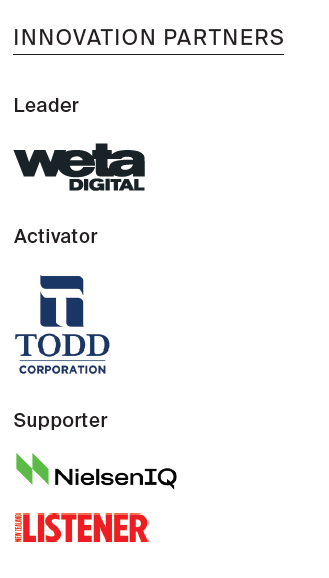 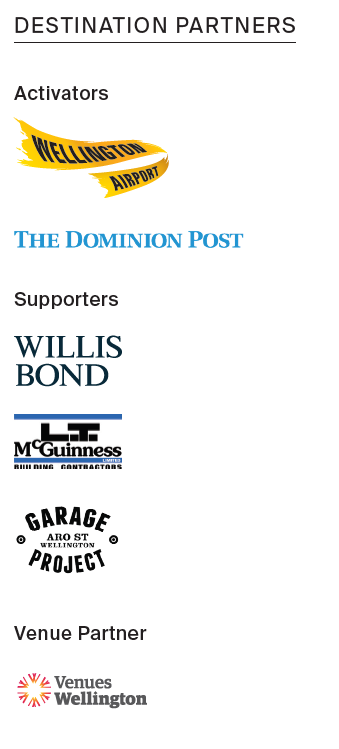 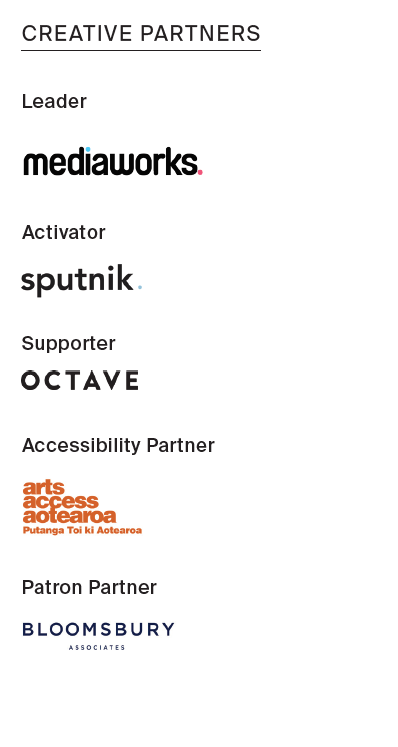 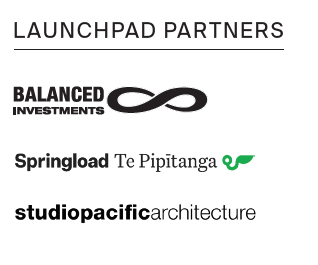 CORPORATE PATRONSBoulcott SuitesJacksonStone & PartnersL’affarePhantom BillstickersRicohNEW ZEALAND SUPPORTFour Winds FoundationHutt City CouncilKāpiti Coast District CouncilNew Zealand National Commissionfor UNESCONikau FoundationNuku OraUniversity of OtagoPATRONSPLATINUMArchibald FamilyRichard Stone and Dennis Robertsvan der Boyes Family TrustPeter DiesslPeter and Mary BiggsHelena and James BrowSir Roderick and Lady Gillian DeaneGOLDPaul and Helen AndersonPaul and Sheryl BainesDame Kerry Prendergast and RexNicholsAdam and Kate ThorntonMaurice and Kaye ClarkeDilys Grant and Annabel McCallumSILVERDavid Goddard and Liesel TheronAnna Kominik and David CunliffeCathy Ferguson and Michiel DuringMatt Whimp and Sarah KempKerry WaddellNicola Saker and Mark O’ReganPaul Ridley- Smith and Felicity WongJane and Michael HallGeoff Dangerfield and ClaireDouglasIan Cassels and Caitlin TaylorTim Brown and Gael WebsterJohn Allen and Janie PackStephen Kos and Jocelyn AffordTrotter FamilyDame Patsy Reddy and Sir DavidGascoigneHoward Greive and GabrielleMcKoneFay Paterson and Brett GawnBRONZEDinah and Robert DobsonLyn and Murray KingProfessor Les Holborow and E ProfElizabeth McLeayTim Stephens and Sarah BartlettGordon and Marie ShroffJohn and Rachel RyanJill ShepherdPeter Chemis and Jane McDiamidLeona WilsonMatt and Adie McClellandDavid and Heather HuttonRuth and Peter GrahamHeather Hayden and Tony WhiteKate ParsonsonSusan Freeman-Greene and CraigStevensJane Meares and Denis CliffordKathy Jones and David LongCarla and John WildRoss SteeleCampbell McLachlan and Rhona FraserJeremy Winter and Judy Francis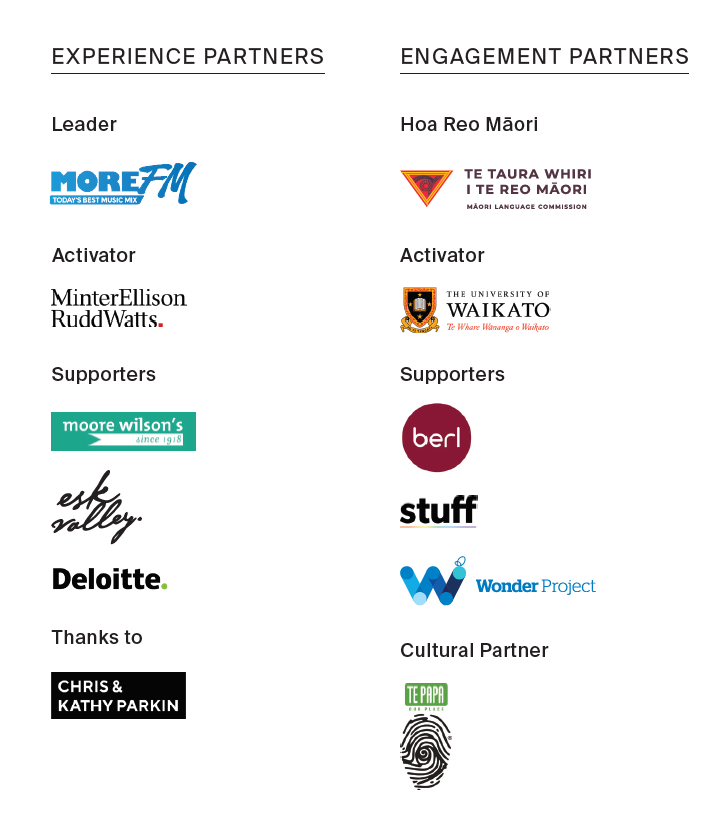 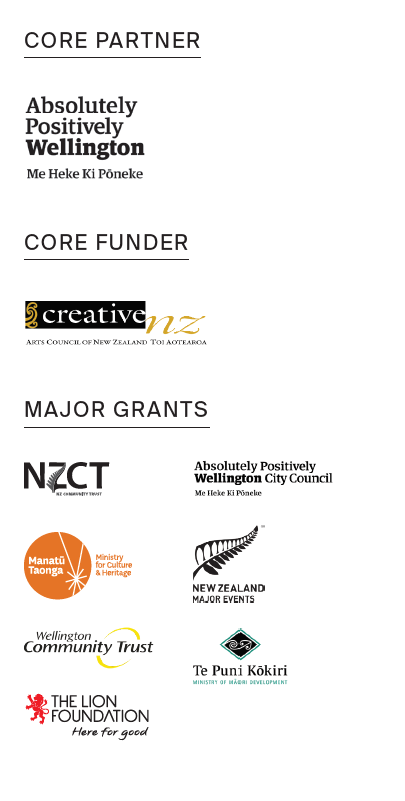 PATRONPip and Peter BennettVirginia BreenChris McGrathMary MarshallAllison and Victor DiemChris and Moyra ScanlonBronwyn MonopoliSusan and Nigel IsaacsKatie Chalmers and Michael BakerMargaret and Ian GarrettJackie and Joe PopeBronte Morris and Fiona AllenRenata MinettoTom and Jan HuppertMike and Mazz ScannellMargaret and Roger SaintyBarbara BlakeHilary Patton and Shirley GainsfordMarion and Paul FraterErrol and Jennifer ClarkAlison Franks and John BristedBernadette and Mark LeadbitterSharon and Tom GreallyMalcolm and Ginny AbernethyCarole HicksMichael and Kristin GibsonJane KominikMike Camp and Anne GaskellDr W Stokes and Mrs Mary Jo TaylorJustin and Liz LesterJudy SalmondRachel Metson and Paul FoleyMeg Williams and Olly BissonMargie Beattie and John BarlowCarolyn Hooper and Terry FrielPeter and Laraine RothenbergBob and Janion Le QuesneTrudy and Joey ShannonKeith Tannock and Katherine BonnerSusan Timmins and KerryHollingsworthDame Fran WildeAnn MildenhallRuth and Simon TreacyRosemary Bradford and India KornerWayne and Gael SampsonJeff and Jess StanilandCarolyn HenwoodAnne Rice and Greg KellySue VelvinKassy Hayden & Brett SkinnerPeter & Sheryl BoshierAngela GreenAlan Judge and Catherine ShawWayne and Louise MulliganBridgid Sissons and Matt YarnellJulie ElstoneSuz and Peter HausmannAbby and Dan BonifantVivienne Ullrich and Phillip GreenSue Elliott and Craig SmithGreg Thomas and Jacquie WilsonAnonymous (7)BOOKING TICKETSHOW TO BOOKOnline:festival.nz or ticketmaster.co.nzPhone:Ticketmaster: 0800 111 999In person:At Ticketmaster outlets nationwidePost:Aotearoa New Zealand Festival of the Arts BookingsC/O- TicketmasterPO Box 106443Auckland 1143Door sales:Tickets may be purchased at the venue one hour prior to the show – provided there are still tickets available!Wider Wellington Region Events:Events outside of the WellingtonCBD are ticketed through iTICKET.Online: festival.nz or iticket.co.nz Phone:iTICKET: 0508 iTICKET(484-253)BOOKING PERIODThe Culture Club supporters:Preferential booking from Friday 15 October to Monday 25 October 2021 (excluding any previously announced shows). Learn more about The Culture Club at festival.nz/join.Public sales:From Tuesday 26 October 2021.Take Five Pass:A discounted Writers multi-pass is available. Offer ends Friday 25 February 2022.Early Bird sales:Book early and save! An Early Bird price is available for most shows, giving you a discount on the top reserve ticket price. But only until Monday 22 November 2021.TICKETMASTERBOOKING FEESTicketmaster booking fees apply to all ticket purchases, including door sales.Phone, email and postal bookings:$11.00 per transaction.Internet bookings:Tickets posted, picked up at venue or printed at home: $5.00 per transaction.Internet bookings:Tickets couriered: $5.50 per transaction,Rural Courier $9.00 per transaction.Ticketmaster box offices:$2 per ticket (The Opera House, MannersStreet and i-Site at Michael Fowler Centre,Wakefield Street).Credit cards:A payment processing fee of no more than2.3% applies to purchases by credit card, debit card or gift card.iTICKET BOOKING FEESOnline:A $2.50 booking fee per ticket applies to all tickets booked online through iTICKET, capped at $7.50 per transaction. Phone bookings: $7.50 per transaction.Credit Cards:A payment processing fee of no more than 2.5% applies to purchases by credit card or debit card.Bank Transfer:A payment processing fee of $1.50 appliesto purchases made by bank transfer.Online EFTPOS:A payment processing fee of no more than1.8% applies to purchases using onlineEFTPOS or POLi.BOOKING INFORMATIONBooking online? Get your tickets posted or download them through your Ticketmaster account to print at home or show on your smartphone. Booking for more than 10 people? Please use Ticketmaster’s dedicatedgroup booking line. Phone Ticketmaster on (09) 970 9745. Booking for multiple shows?  Visit ticketmaster.co.nz/Aotearoa newzealandfestivalofthearts to book formultiple events in one transaction. Tickets didn’t arrive?If you haven’t received your tickets within10 days of booking, please contactTicketmaster on 0800 111 999.Tix for 20:To make the Festival accessible to as many people as possible we’ll be making a limited number of $20 tickets available to selected shows. Find out more at festival.nz/tixfortwenty and sign up for updates.Schools Programme: Please visit festival.nz/schools for more information on events for school groups.Choose Your Price:Learn more on Page 5 and look out for the Choose Your Price shows across the programme. A list of all Choose Your Price events can be found at festival.nz/chooseyourprice. There are no bookingfees for Choose Your Price events.SEATING/PRICINGPremium seating (P):Available for selected shows. Premium seats are the very best seats in which to see the show. Premium seats are limited and sell quickly.A Reserve (A):These are the best seats in the venue (after Premium, if Premium seating applies). A Reserve seats are not sight obstructed and offer the best vantage point for seeingthe show.B Reserve (B):These are the second-best seats in the venue. B Reserve seats may have slight sightline obstructions but still offer a good view of the performance. (Please note: where there is no reserve lower than B Reserve,the C Reserve definition may apply.)C Reserve (C):A limited number of seats are available in this price category. These seats are not the best seats in the venue, and are often at the back or to the very sides of the venue. They may have some sight or sound restrictions.Restricted View (RV):These are the lowest priced seats in the venue and will have restricted sightlines and/or sound issues.General Admission (GA):These events are typically one price entry.The event may be seated or standing, asindicated. If seated, you can choose yourseat on arrival. All Writers events are GA, seated.Child pricing:Selected shows have special prices forchildren aged 15 years and under.All children must have a ticket, regardlessof age.Concession pricing:Selected shows have special prices for GoldCard holders, Community Services Cardsand students with valid student ID. Proof ofconcession must be shown at the door.Wheelchair seating: It is essential you let us know at the time of booking if you have any special seating requirements, including wheelchair and/or companion seating. At all venues there is an allocated wheelchair area but availability is limited. All wheelchair seating is sold at the access price of $20, even if they’re located in a higher reserve area. If you require assistance to attend, you can book an essential companion ticket for free. Companion tickets are limited and subject to availability. Wheelchair and companion seating can be booked through our access booking line 04 473 0149 (ext. 6). Seating requests: If you have a particular seating request we advise you to phone through your booking and discuss your requirements with a Ticketmaster customer servicerepresentative.DISCLAIMER/ IMPORTANT Information in this programme is correct at the time of printing. The Festival reserves the right to alter without notice any events, programmes and artists. All ticket purchases are subject to availability, and the best available seats(in each price category) at the time of purchase will be sold. Latecomers may be excluded from a show or admitted only at a suitable point in the performance. Latecomers will not be entitled to a transfer or a refund. The use of cameras or recording devices is prohibited. All mobile phones and other devices that emit a sound must be either turned off or switched to silent for the duration of the performance. Tickets are not transferable and there are no refunds or exchanges permitted, except as required under New Zealand consumer law. If a show is cancelled you will be refunded your ticket price (excluding the Ticketmaster or iTICKET service fee).Any claims on refunds for cancelledshows must be done prior to Friday 25 March 2022, via Ticketmasteror iTICKET.COVID-19 TERMS AND CONDITIONSYou must not attend a Festival event if thefollowing applies to you or any members ofyour group:• You are currently subject to a 14-day isolation period• You are awaiting results from a COVID-19 test• You are feeling unwell with symptoms associated with COVID-19 (e.g. fever, cough, sore throat, shortness of breath, sneezing/running nose, loss of sense ofsmell and/or taste)• You have come into close contact with any known or suspected case of COVID-19 in the past 14 days If any of the above apply, an exchange to an alternative performance in the 2022 Festival or a refund may be authorised by the Festival. If your booking is part of a group, you are of course welcome to pass your ticket onto another friend or familymember.If the Festival needs to cancel an event due to COVID-19, you will be entitled to a refund. If the Festival reschedules an event due to COVID-19, you will be able to transfer your ticket(s) to the rescheduled performance or you will be entitled to a refund. Please refer to festival.nz/covid-19-terms for full details.NEED HELP WITH YOUR BOOKING?Call Ticketmaster on0800 111 999WANT TO FIND OUT MORE ABOUT THE SHOWS?Call the Festival on(04) 473 0149FESTIVAL WHĀNAUAotearoa New Zealand Festival of the Arts is managed by Tāwhiri Festivals and Experiences. Tāwhiri is the creative force behind AotearoaNew Zealand Festival of the Arts, Wellington Jazz Festival and Lexus Song Quest. Find out more at tawhiri.nz.He mea whakahaere a ‘Aotearoa New Zealand Festival of the Arts’ e te kamupene o ‘Tāwhiri Festivals and Experiences’. Ko Tāwhiri anō hoki te kaiwhakahaere ia ‘Wellington Jazz Fest, me Lexus Song Quest. Haere ki tawhiri.nz mō ngā kōrero.TĀWHIRI TRUSTEESGeoff Dangerfield (Chair)Elizabeth Kerr (MNZM)Allan FrostAndy FosterAnna KominikCharles Royal (Marūtuahu, Ngāti Raukawa,Ngāpuhi)Susan Freeman-GreeneTĀWHIRI LEADERSHIP TEAMMeg Williams – Executive DirectorAngela Green – Head of Programming andDeputy Executive DirectorMarnie Karmelita – Creative DirectorMere Boynton – Director Ngā Toi MāoriAmy Dewes – Head of Audience andPartnershipsPaul O’Brien – Head of Technical andProductionTama Ale Samoa – Pou Ārahi MāoriDeanne Rutherford, Ringa Āwhina –Executive Co-ordinatorAUDIENCE AND PARTNERSHIPSArpi Dutta – Marketing Campaign LeadCalder Marshall – Graphic DesignerChris Brown, Clare Callaghan, SophieSpeer, Sophie Fitzgerald (Sputnik)– MediaCommunicationsGeorgie Johnson – Copywriter and EditorMadeline Bush – Audience and PartnershipsCoordinatorMargie Beattie – Philanthropy AdvisorSasha Tilly – Ticketing and Sales ManagerVerity Mackintosh – Aotearoa ProductionPod - Media Content SpecialistPROGRAMMINGClaire Mabey – Writers Programme ManagerEleanor Strathern – ProducerJessie Bray Sharpin – Writers ProgrammeCoordinatorLauren Day – Associate ProducerNathan Mudge – Access ProgrammeProducerSasha Gibb – Senior ProducerWaitahi Aniwaniwa McGee – Taiohi ProjectCoordinatorCAMPAIGN AND CREATIVE TEAMDanica Prowse – DesignerCulture & Theory – Brand DevelopmentOctave – Web DevelopmentMediaStone – Media PlanningTECHNICAL AND PRODUCTIONAlasdair Watson – Production ManagerAllan Rockell – Construction ManagerBridget Carpenter – Production ManagerChris Gee – AudioDuncan Perratt – Senior CarpenterElliott Harris – Production ManagerShannon Brosnahan Inglis – ProductionManagerFINANCEElizabeth Turner – Finance ManagerRobyn George-Neich – Business AdvisorSerena Cook – Accounts AssistantWITH THANKS TOAPP ParticipantsArts Access AotearoaArts ActivatorsAnna Briggs – PhotographyConsultation GroupsKaboose Media - Video ProductionMark Tantrum – PhotographyNational Library of New Zealand – VenueSupportThe Dowse Art Museum – Venue SupportVolunteers and InternsWorkplace AmbassadorsPOWERED BYL’Affare